ΠΡΟΓΡΑΜΜΑ ΑΓΡΟΤΙΚΗΣ ΑΝΑΠΤΥΞΗΣ ΤΗΣ ΕΛΛΑΔΑΣ  2014-2020(ΠΑΑ 2014-2020)ΜΕΤΡΟ 19 : ΤΟΠΙΚΗ ΑΝΑΠΤΥΞΗ ΜΕ ΠΡΩΤΟΒΟΥΛΙΑ ΤΟΠΙΚΩΝ ΚΟΙΝΟΤΗΤΩΝ CLLD – LEADERΥΠΟΜΕΤΡΟ 19.2 : ΣΤΗΡΙΞΗ ΓΙΑ ΤΗΝ ΥΛΟΠΟΙΗΣΗ ΔΡΑΣΕΩΝ ΥΠΟ ΤΗΝ ΤΟΠΙΚΗ ΣΤΡΑΤΗΓΙΚΗ ΑΝΑΠΤΥΞΗΣ ΓΙΑ ΠΑΡΕΜΒΑΣΕΙΣ ΔΗΜΟΣΙΟΥ ΧΑΡΑΚΤΗΡΑΔΡΑΣΗ 19.2.4: «ΒΑΣΙΚΕΣ ΥΠΗΡΕΣΙΕΣ & ΑΝΑΠΛΑΣΗ ΧΩΡΙΩΝ ΣΕ ΑΓΡΟΤΙΚΕΣ ΠΕΡΙΟΧΕΣ»ΔΡΑΣΗ 19.2.5: «ΠΑΡΕΜΒΑΣΕΙΣ ΓΙΑ ΤΗ ΒΕΛΤΙΩΣΗ ΥΠΟΔΟΜΩΝ ΣΤΟΝ ΠΡΩΤΟΓΕΝΗ ΤΟΜΕΑ»ΑΝΑΠΤΥΞΙΑΚΗ ΗΠΕΙΡΟΥ Α.Ε. – Αναπτυξιακή Ανώνυμη Εταιρεία ΟΤΑΑΠΡΙΛΙΟΣ 2018ΔΙΑΝΕΜΕΤΑΙ ΔΩΡΕΑΝΠΕΡΙΕΧΟΜΕΝΑΚΡΙΤΗΡΙΑ ΕΠΙΛΕΞΙΜΟΤΗΤΑΣ ΠΡΑΞΕΩΝ 					3ΟΔΗΓΙΕΣ ΚΑΙ ΑΝΑΛΥΣΗ ΓΙΑ ΤΗΝ ΕΞΕΤΑΣΗ ΤΩΝ ΚΡΙΤΗΡΙΩΝ  ΕΠΙΛΕΞΙΜΟΤΗΤΑΣ ΠΡΑΞΕΩΝ							16ΑΠΑΙΤΟΥΜΕΝΑ ΔΙΚΑΙΟΛΟΓΗΤΙΚΑ						34ΚΡΙΤΗΡΙΑ ΑΞΙΟΛΟΓΗΣΗΣ							49ΚΡΙΤΗΡΙΑ ΕΠΙΛΕΞΙΜΟΤΗΤΑΣ ΠΡΑΞΕΩΝ ΔΡΑΣΗ 19.2.4: «Βασικές υπηρεσίες & ανάπλαση χωριών σε αγροτικές περιοχές»ΔΡΑΣΗ 19.2.5: «Παρεμβάσεις για τη βελτίωση υποδομών στον πρωτογενή τομέα»ΟΔΗΓΙΕΣ ΚΑΙ ΑΝΑΛΥΣΗ ΓΙΑ ΤΗΝ ΕΞΕΤΑΣΗ ΤΩΝ ΚΡΙΤΗΡΙΩΝ  ΕΠΙΛΕΞΙΜΟΤΗΤΑΣ ΠΡΑΞΕΩΝΤο δίκαιο της Ευρωπαϊκής Ένωσης και το εθνικό δίκαιο αναφέρονται στα «έχοντας υπόψη» της υπ’ αριθ. πρωτ. 13215/30.11.2017/ΦΕΚ 4285/τ.Β’/08.12.2017 Υ.Α. καθώς και στα κείμενα της απόφασης αυτής.Το εφαρμοστέο δίκαιο της Ευρωπαϊκής Ένωσης και το σχετικό με την εφαρμογή τους εθνικό δίκαιο έχει ενσωματωθεί στην πρόσκληση για την υποβολή προτάσεων.Το κριτήριο πληρείται με την Αίτηση Στήριξης και το Παράρτημα Αίτησης Στήριξης.Η αξιολόγηση πλήρωσης του κριτηρίου γίνεται με βάση την συμβολή της πράξης στην επίτευξη της τοπικής στρατηγικής και στην επίτευξη των επιλεγμένων θεματικών κατευθύνσεων του τοπικού προγράμματος, που αναλύονται στα  παρακάτω κείμενα.Λαμβάνοντας υπόψη την αποτύπωση της υφιστάμενης κατάστασης, τα αποτελέσματα της ανάλυσης SWOT για την προτεινόμενη περιοχή παρέμβασης, το Εταιρικό Σύμφωνο για το Πλαίσιο Ανάπτυξης – ΕΣΠΑ 2014-2020, το Πρόγραμμα Αγροτικής Ανάπτυξης 2007 – 2013 (ΠΑΑ) και κυρίως το Μέτρο 19 αυτού, το Επιχειρησιακό Πρόγραμμα Αλιείας και Θάλασσας 2014-2020 και κυρίως την Προτεραιότητα 4 αυτού, τις εισηγήσεις και απόψεις τοπικών φορέων και πληθυσμού, όπως αυτές προέκυψαν από τις ενέργειες διαβούλευσης,  καθορίστηκαν οι στόχοι του τοπικού πολυταμειακού και πολυτομεακού προγράμματος CLLD/LEADER, καθώς και η στρατηγική που υιοθετείται για την επίτευξη των στόχων αυτών:Στόχος 1: Παραγωγή ποιοτικών, πιστοποιημένων, ανταγωνιστικών προϊόντων του αγροδιατροφικού τομέα. Στην περιοχή παράγονται προϊόντα και δραστηριοποιούνται μικρές μεταποιητικές μονάδες του πρωτογενή τομέα που χρήζουν αναφοράς και βοήθειας. Πλήθος αγροτών με μικρές εκμεταλλεύσεις αδυνατούν να μεταποιήσουν – τυποποιήσουν τα προϊόντα τους και να τα προωθήσουν στην αγορά. Στόχος αποτελεί η καθετοποίηση των μικρών εκμεταλλεύσεων και ίδρυση μονάδων οικοτεχνίας των αγροτών. Επίσης στην παράκτια ζώνη της Θεσπρωτίας όπου τα προϊόντα αλιείας και υδατοκαλλιέργειας παρουσιάζουν ιδιαίτερη δυναμική, μπορούν να οδηγήσουν σε διαφοροποίηση της οικονομίας της περιοχής. Η συνδυασμένη εκμετάλλευση αγαθών και υπηρεσιών της τοπικής οικονομίας, η απόκτηση συνεργατικού πνεύματος και η ανάδειξη της διαφορετικότητας που αναδεικνύεται από την περιοχή, είναι σημαντικά στοιχεία δημιουργίας ενός ανταγωνιστικού Ηπειρωτικού Καλαθιού Τοπικών προϊόντων, αποτελούμενο από προϊόντα με τοπική επωνυμία, που προσδίδουν «ταυτότητα» στην περιοχή.Στόχος 2: Ανταγωνιστικές βιοτεχνικές μονάδες. (παραγωγή ποιοτικών ανταγωνιστικών προϊόντων με δυνατότητες εξαγωγών). Κυρίως στις περιοχές του λεκανοπεδίου Ιωαννίνων και της Δ.Ε. Ηγουμενίτσας υπάρχουν μικρές μονάδες οικογενειακής και όχι μόνο μορφής. Στόχος των βιοτεχνικών μονάδων θα πρέπει να είναι η παραγωγή προϊόντων που θα στηρίζονται στη διαφορετικότητα και στην καινοτομία με τη χρήση νέων τεχνολογιών και θα σέβονται το περιβάλλον με απώτερο σκοπό την όσο το δυνατόν αυτοτροφοδούμενη ανάπτυξη.Στόχος 3: Τουρισμός υψηλής ποιότητας και ειδικών μορφών. Στην παράκτια ζώνη αλλά και στον ορεινό όγκο της περιοχής παρέμβασης δραστηριοποιούνται επιχειρήσεις στον τομέα του τουρισμού. Επιδίωξη είναι η εξειδίκευση του τουρισμού και η παροχή υπηρεσιών υψηλής ποιότητας (διανυκτέρευση, εστίαση), που να δένουν με το χώρο και την παράδοση, να σέβονται το περιβάλλον, να χρησιμοποιούν πρώτες ύλες και προϊόντα της περιοχής, να αναπτύσσουν συνεργασίες τόσο μεταξύ τους όσο και με τις άλλες επιχειρήσεις των κλάδων της οικονομίας  προσφέροντας  υπηρεσίες και προϊόντα που να δένουν με την έννοια του αγροτουρισμού. Η περιοχή ενδείκνυται για διεύρυνση των ήδη υπαρχόντων δραστηριοτήτων εναλλακτικών – ειδικών μορφών τουρισμού, εκτός των συνηθισμένων, όπως ο θεραπευτικός τουρισμός, η πεζοπορία, η ορειβασία, η φωτογράφιση, ο αλιευτικός τουρισμός. Η περιοχή καλύπτει και επισκέπτες με ιδιαίτερα ειδικά ενδιαφέροντα ως προς τη φύση και το περιβάλλον.  Στόχος 4: Προστασία και ανάδειξη του φυσικού και οικιστικού περιβάλλοντος και της άυλης κληρονομιάς. Η αξιοποίηση του σπάνιου φυσικού και οικιστικού περιβάλλοντος αλλά και η διαφορετικότητά του προσδίδουν προστιθέμενη αξία σε προϊόντα και υπηρεσίες και οδηγούν σε μία ευέλικτη και πολυσυλλεκτική τοπική οικονομία. Στην περιοχή παρέμβασης το φυσικό περιβάλλον έχει μεγάλη οικολογική αξία με την παρουσία σημαντικών οικοτόπων και την ύπαρξη σπάνιων, απειλούμενων και προστατευόμενων ειδών πανίδας και χλωρίδας με Εθνικούς Δρυμούς, περιοχές Natura, περιοχές ιδιαίτερης οικολογικής αξίας, καταφύγια άγριας ζωής, τοπία ιδιαίτερου φυσικού κάλλους, μνημεία της φύσης, προστατευόμενα τοπία, γεωπάρκο Βίκου Αώου και πολλά  άλλα. Αντίστοιχα αξιόλογη είναι η πολιτιστική κληρονομιά με πολυάριθμους παραδοσιακούς οικισμούς, μοναστήρια, γεφύρια, νερόμυλους, ιστορικά μνημεία, πολιτιστικές εκδηλώσεις. Δράσεις περιβαλλοντικής ευαισθητοποίησης, προστασίας και ανάδειξης θα ενισχύσουν την επίτευξη του στόχου, αναδεικνύοντας τα ιδιαίτερα χαρακτηριστικά της περιοχής. Στόχος 5: Βελτίωση της ποιότητας ζωής των κατοίκων της υπαίθρου με διαμόρφωση κατάλληλων και ελκυστικών συνθηκών διαβίωσης και βελτίωση της ποιότητας ζωής του πληθυσμού κυρίως στους πιο ορεινούς και απομακρυσμένους Δήμους και τους μικρούς αλιευτικούς οικισμούς της περιοχής παρέμβασης. Ιδιαίτερη έμφαση θα δοθεί στα έργα υποδομής μέσα από τα μικρά δημόσια έργα του προγράμματος (π.χ. ύδρευση, αγροτική οδοποιία, μετεγκαταστάσεις κτιρίων γεωργικών εκμεταλλεύσεων) που σε συνδυασμό με την ανάπτυξη της επιχειρηματικότητας θα οδηγήσουν σε οικονομική ενδυνάμωση των κατοίκων και της περιοχής, σε άρση της απομόνωσης και μεταστροφή των δυσμενών πληθυσμιακών δεικτών. Στόχος 6: Ενίσχυση της βιωσιμότητας των αλιευτικών περιοχών η οποία θα επιτευχθεί με έργα δημόσιου χαρακτήρα στήριξης του τομέα της αλιείας και υδατοκαλλιέργειας και προστασίας του περιβάλλοντος, καθώς και έργα ιδιωτικού χαρακτήρα ενίσχυσης της ανταγωνιστικότητας των επιχειρήσεων και του εισοδήματος των κατοίκων των αλιευτικών περιοχών.    Οι ανωτέρω στόχοι στηρίζονται στην Βασική Θεματική Κατεύθυνση η οποία καθορίζεται με βάση τις ανάγκες, τη δυναμική, τις δυνατότητες και προοπτικές της περιοχής παρέμβασης και είναι η: Βελτίωση της ανταγωνιστικότητας της αλυσίδας αξίας του αγροδιατροφικού τομέαΗ ανωτέρω κύρια θεματική κατεύθυνση συμπληρώνεται από τις κάτωθι επί μέρους Θεματικές Κατευθύνσεις:Θ.Κ. 1 : Διαφοροποίηση και ενδυνάμωση της τοπικής οικονομίαςΘ.Κ. 2 : Βελτίωση της ελκυστικότητας της περιοχής παρέμβασης και ενίσχυση του τουριστικού προϊόντοςΘ.Κ. 3 : Διασύνδεση  τομέων και οικονομικών παραγόντωνΘ.Κ. 4 : Βελτίωση των συνθηκών διαβίωσης και ποιότητα ζωής του τοπικού πληθυσμούΘ.Κ. 5: Διατήρηση – βελτίωση των πολιτιστικών στοιχείων της περιοχήςΘ.Κ. 6: Εισαγωγή πρακτικών για την αειφόρο ανάπτυξη της περιοχήςΤα αποτελέσματα από την υλοποίηση του Τοπικού Προγράμματος αναμένεται να είναι συνοπτικά τα ακόλουθα:•	Ενίσχυση της επιχειρηματικότητας , αύξηση της απασχόλησης και δημιουργία νέων θέσεων εργασίας, ειδικά για τις γυναίκες και τους νέους στις αγροτικές και αλιευτικές περιοχές που πλήττονται περισσότερο από την ανεργία και την υποαπασχόληση.•	Βελτίωση της ζωής στην ύπαιθρο και συγκράτηση του πληθυσμού νέων ηλικιών στην περιοχή με παράλληλη βελτίωση τόσο της πυραμίδας των ηλικιών, όσο και του ποσοστού του ενεργού πληθυσμού στο συνολικό πληθυσμό της περιοχής.•	Δημιουργία ανταγωνιστικών βιώσιμων επιχειρήσεων και προϊόντων στον τομέα της βιοτεχνίας που θα στηρίζονται στη διαφορετικότητα και στην καινοτομία με τη χρήση νέων τεχνολογιών με δυνατότητες εξαγωγών και σεβασμό στο περιβάλλον.•	Παραγωγή τοπικών αγροτικών προϊόντων και προϊόντων αλιείας και υδατοκαλλιέργειας, τα οποία θα είναι ποιοτικά, ανταγωνιστικά και πιστοποιημένα, με διαφοροποίηση των χαρακτηριστικών τους και με στόχο την διακριτή τοπική ταυτότητα. •	Τουρισμός υψηλής ποιότητας και ειδικών μορφών που θα οδηγήσει στην αύξηση των επισκεπτών και ιδιαίτερα επισκεπτών με ειδικά ενδιαφέροντα υψηλού επιπέδου και ευαισθητοποιημένων σε ότι αφορά το σεβασμό στο χώρο γενικότερα, καθώς και επιμήκυνση της τουριστικής περιόδου. •	Προστασία και ανάδειξη του φυσικού και οικιστικού περιβάλλοντος και διασύνδεσή του με τους τρεις τομείς της οικονομίας•	Τόνωση εξαγωγών και παροχή ποιοτικότερων υπηρεσιών μέσω της ανάπτυξης συνεργασιών και δικτυώσεων. Η στρατηγική του Τοπικού Προγράμματος βρίσκεται σε συνάφεια:Α.  Με το αναπτυξιακό όραμα του Προγράμματος Αγροτικής Ανάπτυξης 2014–2020 που εστιάζεται στην «Ολοκληρωμένη ανάπτυξη και βιώσιμη ανταγωνιστικότητα του αγροτικού χώρου», αλλά και ειδικότερα με τους στρατηγικούς στόχους κυρίως του Μέτρου 19 του Προγράμματος, που είναι η «Μετάβαση σε ένα ισχυρό, αειφόρο αγρο-διατροφικό σύστημα» και η «Αύξηση της «προστιθέμενης» αξίας των αγροτικών περιοχών», αφού θα αναδειχθεί η επιχειρηματική ικανότητα μέσα από την ποιότητα των τοπικών προϊόντων, θα εξειδικευτούν οι προσφερόμενες τουριστικές υπηρεσίες, η ποιοτική και στοχευόμενη βιοτεχνική παραγωγή με έμφαση στα προϊόντα αγροδιατροφικού τομέα και θα  αναδειχθούν τα φυσικά, πολιτιστικά και αρχιτεκτονικά χαρακτηριστικά της περιοχής.Β. Με το αναπτυξιακό όραμα του ΕΠΑλΘ 2014-2020  που τίθεται για την αλιεία και είναι «Η βιώσιμη ανάπτυξη του τομέα της αλιείας στην κατεύθυνση ενίσχυσης της ανταγωνιστικότητας, της προστασίας του περιβάλλοντος και της διατήρησης της κοινωνικής και οικονομικής συνοχής», αλλά ειδικότερα στις στρατηγικές επιλογές που αφορούν στην  «ενίσχυση της ανταγωνιστικότητας των ΜΜΕ του τομέα της Αλιείας και Υδατοκαλλιέργειας» καθώς επίσης και στην «προστασία του περιβάλλοντος και την προώθηση της αποδοτικότητας  των πόρων», αφού θα επιτευχθεί ορθολογική αξιοποίηση των διαθέσιμων πόρων και των συγκριτικών πλεονεκτημάτων της περιοχής θα αξιοποιηθούν  οι διαθέσιμου πόροι  της περιοχής και θα ενισχυθεί η ανταγωνιστικότητα των επιχειρήσεων και του εισοδήματος των κατοίκων των αλιευτικών περιοχών.    Γ. Τέλος, η στρατηγική του Τοπικού Προγράμματος βρίσκεται σε συνάφεια με το  «αναπτυξιακό όραμα» της Περιφέρειας Ηπείρου που είναι η «Αξιοβίωτη, αυτοτροφοδοτούμενη & εξωστρεφής ανάπτυξη, εστιασμένη στις παραγωγικές δραστηριότητες που αποτελούν συγκριτικά πλεονεκτήματα και ενισχύουν την τοπική ταυτότητα, με σεβασμό στο περιβάλλον, την ιστορία και τον πολίτη της Ηπείρου», αλλά ειδικότερα με το γενικό στρατηγικό σχεδιασμό του Επιχειρησιακού Προγράμματος της Περιφερειακής Αρχής 2015-2019, μέσω του Άξονα Προτεραιότητας 2: «Οικονομική Ανάπτυξη & Απασχόληση», που είναι η ενίσχυση της ανταγωνιστικότητας των μικρομεσαίων επιχειρήσεων, της ελκυστικότητας και της εξωστρέφειας της οικονομίας με τη βελτίωση της χωρικής και κοινωνικής συνοχής και την υιοθέτηση αειφορικών μεθόδων ανάπτυξης παραγωγικών δραστηριοτήτων και διαχείρισης του φυσικού και δομημένου περιβάλλοντος, και ειδικότερα με την κύρια αναπτυξιακή επιλογή της Περιφέρειας Ηπείρου, που είναι η αξιοποίηση των συγκριτικών πλεονεκτημάτων για την βελτίωση της ελκυστικότητάς της.Το κριτήριο πληρείται με την Αίτηση Στήριξης.Εάν η προτεινόμενη πράξη εμπίπτει στις Δράσεις της πρόσκλησης, σύμφωνα και με το κριτήριο 19.2Δ_112, έχει συνάφεια με τις προτεραιότητες του ΠΑΑ 2014-2020 και άρα το συγκεκριμένο κριτήριο εκπληρώνεται.Το κριτήριο πληρείται με την Αίτηση Στήριξης. Επιπλέον για έργα των ΟΤΑ ισχύει ότι, η πράξη προβλέπεται στο σχετικό περιφερειακό ή δημοτικό σχεδιασμό (στα επιχειρησιακά προγράμματα Περιφερειών/Δήμων). Για την εξέταση του κριτηρίου υποβάλλεται από το δυνητικό δικαιούχο σχετικό απόσπασμα του επιχειρησιακού προγράμματος Περιφέρειας/Δήμου. Επίσης, στην περίπτωση που δεν έχει εκπονηθεί επιχειρησιακό πρόγραμμα ή που σε αυτό δεν περιλαμβάνεται η προτεινόμενη πράξη, γίνεται αποδεκτή η υποβολή απόφασης του Δημοτικού / Περιφερειακού Συμβουλίου, με την οποία θα δεσμεύεται για την ένταξη της πράξης στο Επιχειρησιακό Πρόγραμμα, όταν αυτό εκπονηθεί / τροποποιηθεί. Η Απόφαση αυτή θα εκδίδεται μετά από εισήγηση της αρμόδιας Υπηρεσίας του δυνητικού δικαιούχου στην οποία θα αναλύεται η σκοπιμότητα της προτεινόμενης πράξης.Για ιδιωτικούς φορείς απαιτείται απόφαση Αρμοδίου Οργάνου η οποία θα βεβαιώνει ότι η πράξη θα να εξυπηρετεί με άμεσο ή έμμεσο τρόπο την τοπική κοινωνία και θα συμβάλλει στην ανάπτυξη αυτής. Το κριτήριο πληρείται από την συμφωνία της πρότασης με την περιγραφή, τους όρους και περιορισμούς της υποδράσης στην οποία εντάσσεται, και με όσα περιέχονται στο τεύχος της πρόσκλησης και στα συνημμένα αυτής. Το κριτήριο πληρείται από την συμφωνία της πράξης με τους όρους και τις προϋποθέσεις: του Κανονισμού (ΕΕ) αριθ. 651/2014 της Επιτροπής της 17ης Ιουνίου 2014 «για την κήρυξη ορισμένων κατηγοριών ενισχύσεων ως συμβατών με την εσωτερική αγορά κατ' εφαρμογή των άρθρων 107 και 108 της Συνθήκης», για τις υποδράσεις 19.2.4.1 και 19.2.4.5.Η ειδικότερη αντιστοίχιση – νομική βάση των υποδράσεων με άρθρα του Καν. ΕΕ 651/2014 είναι:19.2.4.1 - άρθ. 56 Καν. ΕΕ 651/2014,19.2.4.5 - άρθ. 53 Καν. ΕΕ 651/2014.Πράξεις που έχουν περατωθεί φυσικά ή εκτελεστεί πλήρως δεν είναι επιλέξιμες, ανεξάρτητα εάν έχουν εκτελεστεί ή όχι οι σχετικές πληρωμές. Ειδικότερα, όσον αφορά στις πράξεις, οι οποίες υλοποιούνται δυνάμει του Καν. (ΕΕ) 651/2014 πρέπει να πληρείται ο χαρακτήρας κινήτρου και για τον σκοπό αυτό δεν πρέπει να έχει γίνει έναρξη εργασιών του υπό ενίσχυση σχεδίου, πριν από την υποβολή της αίτησης ενίσχυσης από τους δικαιούχους.Σημειώνεται ότι για πράξεις που δεν ενέχουν κρατικές ενισχύσεις και δεν υλοποιούνται δυνάμει του Καν. (ΕΕ) 651/2014, είναι δυνατόν υποβληθούν στο διαγωνισμό για χρηματοδότηση έργα που είναι είτε δημοπρατημένα είτε συμβασιοποιημένα καθώς και έργα  για τα οποία έχει ξεκινήσει η υλοποίησή τους αλλά δεν έχουν εκτελεστεί πλήρως. Στις περιπτώσεις αυτές, τα προβλεπόμενα πρώτα στάδια ελέγχου (πριν την διενέργεια του διαγωνισμού και ο προσυμβατικός έλεγχος) θα πραγματοποιηθούν κατά τον διοικητικό έλεγχο του 1ου αιτήματος πληρωμής (Άρθρο 13 της ΥΑ 13215 /30-11-17). Εάν δεν διαπιστώνονται παρατυπίες θα προχωρά κανονικά η πληρωμή. Διευκρινίζεται ακόμα ότι σε περίπτωση που έχουν εκτελεστεί εργασίες προ του χρόνου έναρξης της επιλεξιμότητας (δηλαδή πριν την οριστική υποβολή της αίτησης στήριξης από τον δικαιούχο στο Ολοκληρωμένο Πληροφοριακό Σύστημα Αγροτικής Ανάπτυξης -ΟΠΣΑΑ), οι δαπάνες για τις εργασίες αυτές καθίστανται μη επιλέξιμες.Εξετάζεται, εφόσον η πράξη ενέχει στοιχεία κρατικών ενισχύσεων, η συμβατότητά της με το Κανονιστικό Πλαίσιο Κρατικών Ενισχύσεων. Εφόσον το έργο παράγει έσοδα ελέγχεται αν η πράξη αποτελεί Κρατική Ενίσχυση και εφόσον προκύπτει ότι η πράξη θεωρείται κρατική ενίσχυση, ο δικαιούχος πρέπει να συμπληρώσει τους πίνακες που δίνονται στο αρχείο excel E.I.1_4 ΥΠΟΛΟΓΙΣΜΟΣ ΚΑΘΑΡΩΝ ΕΣΟΔΩΝ ΠΡΑΞΕΩΝ_v1_301015 προκειμένου να προσδιορισθεί το ακριβές ποσοστό της ενίσχυσης.Σημειώνεται ότι σε περίπτωση που προκύπτει ποσοστό επιχορήγησης μικρότερο του 100% θα υποβληθούν δικαιολογητικά απόδειξης ίδιας συμμετοχής, όπως αυτά περιγράφονται στο κριτήριο ΑΟ2.123_Επιλεξ. Πράξης_19.2Δ.Στις περιπτώσεις έργων πολιτισμού, απαιτείται και η συμπλήρωση του «Ερωτηματολογίου ΚΕ έργων Πολιτισμού ή Σύγχρονου Πολιτισμού»Εξετάζεται, εφόσον η πράξη ενέχει στοιχεία κρατικών ενισχύσεων, η συμβατότητά της με το Κανονιστικό Πλαίσιο Κρατικών Ενισχύσεων. Για να είναι η κρατική ενίσχυση συµβατή µε τους κανόνες της ΕΕ θα πρέπει είτε να συμμορφώνεται µε κάποιον από τους κανόνες απαλλαγής (Καν. ΕΕ 651/2014 ή  Καν. ΕΕ αριθ. 702/2014) είτε να εγκριθεί απευθείας από τις αρμόδιες υπηρεσίες της ΕΕ μετά από κοινοποίηση.Εφόσον προκύπτει ότι η πράξη θεωρείται κρατική ενίσχυση, ο δικαιούχος πρέπει να συμπληρώσει τους πίνακες που δίνονται στο αρχείο excel E.I.1_4 ΥΠΟΛΟΓΙΣΜΟΣ ΚΑΘΑΡΩΝ ΕΣΟΔΩΝ ΠΡΑΞΕΩΝ_v1_301015 προκειμένου να προσδιορισθεί το ακριβές ποσοστό της ενίσχυσης.Σημειώνεται ότι σε περίπτωση που προκύπτει ποσοστό επιχορήγησης μικρότερο του 100% θα υποβληθούν δικαιολογητικά απόδειξης ίδιας συμμετοχής, όπως αυτά περιγράφονται στο κριτήριο ΑΟ2.123_Επιλεξ. Πράξης_19.2Δ.Στις περιπτώσεις έργων πολιτισμού, απαιτείται και η συμπλήρωση του «Ερωτηματολογίου ΚΕ έργων Πολιτισμού ή Σύγχρονου Πολιτισμού»Το κριτήριο καλύπτεται από υπεύθυνη δήλωση του υποψήφιου δικαιούχου υπογεγραμμένη αρμοδίως από το νόμιμο εκπρόσωπο του υποψήφιου δικαιούχου στην οποία δηλώνεται ότι: «μέχρι και το χρόνο υποβολής της πρότασης στο φορέα που νομίμως εκπροσωπώ δεν έχουν επιβληθεί διοικητικές κυρώσεις για παραβίαση Κοινοτικών Κανονισμών ή Εθνικής Νομοθεσίας σε σχέση με την υλοποίηση έργων».Το κριτήριο εξετάζεται από την υποβολή δικαιολογητικών όπως, κατά περίπτωση, ΦΕΚ ίδρυσης, άδεια λειτουργίας, καταστατικό, καταχώριση στο ΓΕΜΗ, δήλωση έναρξης/μεταβολής εργασιών, κ.λπ. τα οποία εξασφαλίζουν την νόμιμη λειτουργία των υποψήφιων δικαιούχων που είναι επιχειρήσεις. Για ΟΤΑ απαιτείται το ΦΕΚ σύστασης.Το κριτήριο αφορά νομικά πρόσωπα και καλύπτεται από πιστοποιητικό / βεβαίωση που εκδίδεται από αρμόδια Υπηρεσία και πιστοποιεί / βεβαιώνει για τον υποψήφιο δικαιούχο ότι: ο υποψήφιος δικαιούχος: Α) δεν τελεί ούτε έχει υποβληθεί σχετική αίτηση για να κηρυχθεί σε πτώχευση, εκκαθάριση και αναγκαστική διαχείριση, πτωχευτικό συμβιβασμό,Β) δεν τελεί υπό διαδικασία κήρυξης πτώχευσης, έκδοσης απόφασης αναγκαστικής εκκαθάρισης ή αναγκαστική διαχείριση, ή πτωχευτικό συμβιβασμό ή υπό ανάλογη διαδικασία και δεν έχει υπαχθεί σε υπαγωγή ούτε έχει κατατεθεί σχετική αίτηση για υπαγωγή στην διαδικασία συνδιαλλαγής των άρθρων 99 επ. του Ν. 3588/2007, Ν. 4307/2014 και 3869/2010,Γ) δεν έχει κατατεθεί εναντίον του αίτηση για πτώχευση, καθώς και δεν έχει ανοιχθεί διαδικασία εξυγίανσης (δεν έχει υπαχθεί σε υπαγωγή ούτε έχει κατατεθεί σχετική αίτηση για υπαγωγή στην διαδικασία αναδιοργάνωσης του πτωχευτικού κώδικα – άρθρο 106 ια ή 107 του Ν. 3588/2007), ούτε έγινε κατάθεση αίτησης για το άνοιγμα αυτής και δεν έχει υπαχθεί σε εκκαθάριση, διορισμό εκκαθαριστή ή αντικατάσταση του εκκαθαριστή ή συνεκκαθαριστή (δεν τελεί υπό κοινή εκκαθάριση του Ν. 1892/1990, ή άλλες ανάλογες καταστάσεις).Η μη λύση των νομικών προσώπων αποδεικνύεται από πιστοποιητικό της αρμόδιας κατά περίπτωση Υπηρεσίας: ΓΕΜΗ ή Πρωτοδικείο. Το κριτήριο πληρείται από τα περιγραφόμενα στην Αίτηση στήριξης και Παράρτημα Αίτησης Στήριξης. Επίσης προσκομίζεται αντίγραφο Αστυνομικής Ταυτότητας Νόμιμου εκπροσώπου και Βεβαίωση έναρξης από ΑΑΔΕ.Η ιδιωτική συμμετοχή του δικαιούχου ή τυχόν μη επιλέξιμες δαπάνες, σε ότι αφορά τη πράξη, μπορούν να προέρχονται από ίδια κεφάλαια ή τραπεζικό δανεισμό ή/και συνδυασμό τους. Η απόδειξη των ανωτέρω δύναται να τεκμηριώνεται, είτε με απόφαση Δ.Σ. / Αρμοδίου οργάνου, είτε με σχετικό τραπεζικό έγγραφο.Για δαπάνες κτιριακών υποδομών το αντίστοιχο πεδίο του Παραρτήματος Αίτησης Στήριξης ελέγχεται με τον πινάκων εγκεκριμένων τιμών μονάδων ΟΤΔ.Για λοιπές δαπάνες πλην κτιριακών υποδομών ο υποψήφιος προσκομίζει οικονομικές προσφορές. Εφόσον το μοναδιαίο (ανά τεμάχιο) κόστος αυτών υπερβαίνει, σε αξία τα 1.000€, απαιτούνται τρεις (3) συγκρίσιμες προσφορές, ενώ σε αντίθετη περίπτωση τουλάχιστον μία (1). Στις πράξεις που δεν εκτελούνται με δημόσιες συμβάσεις, οι δαπάνες, ως προς το εύλογο του κόστους τους, αξιολογούνται με χρήση κατάλληλου συστήματος αξιολόγησης, όπως δαπάνες αναφοράς (πίνακας τιμών της ΟΤΔ «ΑΝΑΠΤΥΞΙΑΚΗ ΗΠΕΙΡΟΥ ΑΕ – Αναπτυξιακή Ανώνυμη Εταιρεία ΟΤΑ»), σύγκριση των διαφόρων προσφορών ή διασταυρωτικός έλεγχος προσφορών ομοειδών προϊόντων άλλων πράξεων από την επιτροπή αξιολόγησης.Οι συγκρίσιμες προσφορές αφορούν ομοειδή και εφάμιλλα προϊόντα. Είναι δυνατό να γίνει δεκτή μία προσφορά η οποία δεν είναι η πλέον συμφέρουσα οικονομικά, αρκεί ο δικαιούχος να τεκμηριώνει και η ΟΤΔ να αποδέχεται, την μοναδικότητα ή την υψηλή ποιότητα ή τις ειδικές προδιαγραφές που προσφέρει το προμηθευόμενο προϊόν.Για το κόστος των έργων που εκτελούνται με δημόσιες συμβάσεις έργων, προμηθειών και υπηρεσιών, εξετάζεται η εφαρμογή των σχετικών διατάξεων του Ν. 4412/2016.Για την πλήρωση του κριτηρίου συμπληρώνεται από τον δικαιούχο και ελέγχεται ο πίνακας συμμόρφωσης της προτεινόμενης πράξης με τις κατευθύνσεις της υπ’  αριθμ. 152950/23-10-2015 ΚΥΑ για την έγκριση της Στρατηγικής Μελέτης Περιβαλλοντικών Επιπτώσεων του ΠΑΑ 2014-2020 που περιέχεται στο Παράρτημα Αίτησης Στήριξης ή συμπληρώνεται Υπεύθυνη Δήλωση του υποψήφιου δικαιούχου υπογεγραμμένη αρμοδίως από το νόμιμο εκπρόσωπο του υποψήφιου δικαιούχου, στην οποία δηλώνεται ότι: «για την υποβαλλόμενη πράξη δεν υπάρχει εγκεκριμένη ΜΠΕ ούτε σχετική απόφαση έγκρισης ή απαλλαγής Περιβαλλοντικών όρων και δεσμεύομαι ότι η προτεινόμενη πράξη συμμορφώνεται με τις κατευθύνσεις της 152950/23/10/2015 ΚΥΑ έγκρισης της ΣΜΠΕ του ΠΑΑ 2014-2020 και θα προσκομίσω τις σχετικές αδειοδοτήσεις εντός εξαμήνου από την Απόφαση Ένταξης της πράξης, με τον κίνδυνο ανάκλησης της Απόφασης Ένταξης της πράξης, όπως ορίζεται στο Άρθρο 6 της αριθμ. 13215/30-11-2017 ΥΑ.»Για έργα που εμπίπτουν σε περιβαλλοντική αδειοδότηση η έγκριση περιβαλλοντικών όρων ή η απόφαση απαλλαγής πρέπει να υποβάλλονται μαζί με την Αίτηση Στήριξης.Για την πλήρωση του κριτηρίου, η πράξη πρέπει να διασφαλίζει την ισότητα μεταξύ ανδρών και γυναικών και να αποτρέπει κάθε διάκριση εξαιτίας του φύλλου, της φυλής ή της εθνικής καταγωγής, της θρησκείας ή των πεποιθήσεων, της αναπηρίας, της ηλικίας ή του γενετήσιου προσανατολισμού.Η εξέταση του κριτηρίου γίνεται με βάση το φυσικό αντικείμενο της προτεινόμενης πράξης και τα αναφερόμενα στο σχετικό πεδίο της τυποποιημένης αίτησης στήριξης, καθώς και με υπεύθυνη δήλωση του υποψήφιου δικαιούχου υπογεγραμμένη από το Νόμιμο εκπρόσωπο. Το κριτήριο πληρείται από τα περιγραφόμενα στην Αίτηση στήριξης.Το κριτήριο καλύπτεται από υπεύθυνη δήλωση του υποψήφιου δικαιούχου υπογεγραμμένη αρμοδίως από το νόμιμο εκπρόσωπο του υποψήφιου δικαιούχου, στην οποία δηλώνεται ότι: Η πρόταση δεν έχει ενταχθεί / οριστικά υπαχθεί σε άλλο πρόγραμμα / καθεστώς της 5ης προγραμματικής περιόδου για το ίδιο φυσικό αντικείμενο.Σημείωση: Σε περίπτωση που έχει γίνει υποβολή Πρότασης/Αίτησης υποψηφιότητας για ένταξη σε κάποιο άλλο πρόγραμμα, θα πρέπει να δηλώνεται σχετικά στην Υπεύθυνη ΔήλωσηΥποβάλλεται η νομοθεσία ή το κανονιστικό πλαίσιο  βάσει των οποίων, αυτός που ορίζεται με την αίτηση στήριξης ως Φορέας Λειτουργίας της πράξης είτε αυτός είναι ο δικαιούχος είτε άλλος, έχει την αρμοδιότητα λειτουργίας και συντήρησης αυτής.Για την κάλυψη του κριτηρίου για έργα που εκτελούνται πλην δημοσίων συμβάσεων ελέγχεται ο προϋπολογισμός της πρότασης από τα σχετικά πεδία της αίτησης στήριξης και σύμφωνα με τον πινάκων εγκεκριμένων τιμών μονάδων της ΟΤΔ και τις οικονομικές προσφορές για τις λοιπές δαπάνες. Για έργα που εκτελούνται με δημόσιες συμβάσεις προσκομίζονται αναλόγως Τεχνικές εκθέσεις μελετών, προϋπολογισμοί εργασιών, αναλυτικές προμετρήσεις, αναλυτικά τιμολόγια κ.λπ.Σε περίπτωση πράξεων που περιλαμβάνουν υποδομές απαιτούνται αποδεικτικά ιδιοκτησίας στο όνομα του δικαιούχου, ή μακροχρόνια μίσθωση/παραχώρηση ή προσύμφωνο τουλάχιστον για 15 έτη από την δημοσιοποίηση της πρόσκλησης, επί του γηπέδου ή του αγροτεμαχίου στο οποίο πραγματοποιούνται οι επενδύσεις. Σε περίπτωση εκσυγχρονισμού, χωρίς επέμβαση στον φέροντα οργανισμό του κτιρίου ή/και υλοποίησης  μικρών βοηθητικών κτισμάτων εντός του οικοπέδου, τουλάχιστον εννιά (9) έτη από την δημοσιοποίηση της πρόσκλησης.Κατά την υποβολή φακέλου συμμετοχής στα πλαίσια της αίτησης στήριξης, γίνονται δεκτά προσύμφωνα μίσθωσης/παραχώρησης ή αγοράς γηπέδου ή του οικοπέδου ή/και του ακινήτου, ενώ τα συμφωνητικά θα πρέπει να προσκομίζονται πριν την έκδοση της απόφασης ένταξης της πράξης.  Το ακίνητο στο οποίο θα υλοποιηθεί το έργο, θα πρέπει να είναι ελεύθερο βαρών (προσημείωση υποθήκης ή υποθήκη) και να μην εκκρεμούν διεκδικήσεις τρίτων επ΄αυτού (υποβάλλονται: πιστοποιητικό βαρών και μη διεκδικήσεων αντίστοιχα). Κατ’εξαίρεση, στις ακόλουθες περιπτώσεις είναι δυνατή η ύπαρξη εγγεγραμμένων βαρών όταν:η επενδυτική πρόταση αφορά στην τοποθέτηση εξοπλισμού ή ήπιες ενέργειες που δεν συνδέονται μόνιμα και σταθερά με το ακίνητο,η προσημείωση υποθήκης ή η υποθήκη έχει εγγραφεί σε εξασφάλιση δανείου που χορηγήθηκε μετά από φυσική καταστροφή,η προσημείωση υποθήκης ή η υποθήκη έχει εγγραφεί σε εξασφάλιση δανείου για την υλοποίηση της πρότασης.Για την κάλυψη του κριτηρίου, εξετάζεται, από τα κεφάλαια «ΣΤΟΙΧΕΙΑ ΦΥΣΙΚΟΥ ΑΝΤΙΚΕΙΜΕΝΟΥ ΠΡΑΞΗΣ» και «ΠΕΡΙΓΡΑΦΗ ΤΗΣ ΠΡΟΤΕΙΝΟΜΕΝΗΣ ΠΡΑΞΗΣ» του Παραρτήματος της αίτησης στήριξης, αν η πρόταση αφορά ολοκληρωμένο και λειτουργικό φυσικό αντικείμενο. Επίσης, απαιτείται υπεύθυνη δήλωση του υποψήφιου δικαιούχου υπογεγραμμένη αρμοδίως από το νόμιμο εκπρόσωπο του υποψήφιου δικαιούχου στην οποία να δηλώνεται ότι: Η πρόταση αφορά ολοκληρωμένο και λειτουργικό φυσικό αντικείμενο.Το κριτήριο καλύπτεται από την αίτηση στήριξης.Να συμπληρωθεί το Πεδίο: ΜΕΘΟΔΟΛΟΓΙΑ ΥΛΟΠΟΙΗΣΗΣ (επιλογή μεθοδολογίας και ανάλυση της υλοποίησης της πράξης και των επιμέρους υποέργων της) του Παραρτήματος της Αίτησης Στήριξης.Να υποβληθούν τα δικαιολογητικά του Παραρτήματος 18 - Πίνακας Περιεχομένων Φακέλου Δημόσιας Σύμβασης, σημείο Α «ΠΙΝΑΚΑΣ ΠΕΡΙΕΧΟΜΕΝΩΝ ΦΑΚΕΛΟΥ ΔΗΜΟΣΙΑΣ ΣΥΜΒΑΣΗΣ ΠΟΥ ΠΡΕΠΕΙ ΚΑΤ’ ΕΛΑΧΙΣΤΟ (ΕΠΙ ΠΟΙΝΗ ΑΠΟΚΛΕΙΣΜΟΥ) ΝΑ ΠΕΡΙΛΑΜΒΑΝΟΝΤΑΙ ΚΑΤΑ ΤΗΝ ΥΠΟΒΟΛΗ ΤΗΣ ΠΡΟΤΑΣΗΣ».Οι δυνητικοί δικαιούχοι λαμβάνουν μέσα από την εφαρμογή του ΟΠΣΑΑ μοναδικό κωδικό και ημερομηνία οριστικοποίησης, από την οποία τεκμαίρεται το εμπρόθεσμο της υποβολής. Μετά την ηλεκτρονική υποβολή, οι δυνητικοί δικαιούχοι οφείλουν, εντός προθεσμίας  επτά (7) ημερολογιακών ημερών (αριθμ. Πρωτ. Εισερχομένου της ΟΤΔ), από την ημερομηνία της ηλεκτρονικής υποβολής της αίτησης στήριξης να αποστείλουν στην ΟΤΔ αποδεικτικό κατάθεσης της αίτησης στήριξης, καθώς και όλα τα δικαιολογητικά που δύναται να εκπληρώνουν τα κριτήρια επιλεξιμότητας και επιλογής, όπως αυτά τίθενται στην πρόσκληση.Εξετάζεται εάν  η αίτηση στήριξης και τα παραρτήματα αυτής έχουν συνταχθεί σύμφωνα με το υπόδειγμα της πρόσκλησης, καθώς και η τυπική πληρότητα της αίτησης στήριξης. Εξετάζεται αν, για την υποβολή της πρότασης, ακολουθήθηκε η προβλεπόμενη διαδικασία, αν χρησιμοποιήθηκαν τα τυποποιημένα έντυπα και αν έχουν επισυναφθεί όλα τα υποχρεωτικά συνοδευτικά έγγραφα, κατάλληλα συμπληρωμένα και υπογεγραμμένα, σύμφωνα με τα αναφερόμενα στη σχετική πρόσκληση.Η πλήρωση του κριτηρίου αξιολογείται από την αίτηση στήριξης, την περιγραφή φυσικού αντικειμένου, την φωτογραφική απεικόνιση, τα τοπογραφικά διαγράμματα, ορθοφωτοχάρτες και από λοιπά δικαιολογητικά από τα οποία αποδεικνύεται η περιοχή υλοποίησης της πρότασης. (για άυλες ενέργειες αρκεί η Αίτηση Στήριξης). Για την κάλυψη του κριτηρίου ελέγχεται ο προϋπολογισμός της πρότασης από τα σχετικά πεδία του παραρτήματος της αίτησης στήριξης. Ως μέγιστος προϋπολογισμός των υποβαλλόμενων πράξεων ορίζεται το ποσό των 600.000,00 € (βλ. Άρθρο 4 ΚΥΑ2635/20-9-2017/ΦΕΚ 3313/17), ανάλογα με την υποδράση και την πράξη, εκτός της υποδράσης 19.2.4.1 που ορίζεται το ποσό των 2.000.000,00 €, με την επιφύλαξη του ανώτατου προκηρυσσόμενου ποσού της υποδράσης.Για πράξεις που αφορούν άυλες ενέργειες ο συνολικός προϋπολογισμός δεν μπορεί να υπερβαίνει το ποσό των 50.000,00 € για έργα δημόσιου χαρακτήρα. Ως άυλες πράξεις χαρακτηρίζονται οι πράξεις, οι οποίες δεν αφορούν στη δημιουργία υποδομών ή σε επενδύσεις.Το κριτήριο ικανοποιείται από την Αίτηση Στήριξης και το Παράρτημα Αίτησης Στήριξης (φωτογραφική τεκμηρίωση)  Το κριτήριο ικανοποιείται από την Αίτηση Στήριξης.Για την πλήρωση του κριτηρίου υποβάλλονται:Δικαιολογητικά (αρχιτεκτονικά σχέδια) από τα οποία να προκύπτει, ανάλογα με το είδος και την φύση της πράξης, η κάλυψη των κανόνων για την εξασφάλιση προσβασιμότητας στα άτομα με αναπηρία σύμφωνα με το ΠΑΡΑΡΤΗΜΑ ΙΙ - Προσβασιμότητα ΑΜΕΑ, Οδηγός: Ο.Ι.1_1, Έκδοση:1η, Ημ. Έκδοσης: 30.10.2015Περιγραφή του πεδίου στο παράρτημα Αίτησης Στήριξης με αντίστοιχη τεκμηρίωση. Υπεύθυνη Δήλωση για δέσμευση δυνητικού δικαιούχου ότι θα αναλάβει όλες τις δαπάνες προσαρμογής για εξασφάλιση προσβασιμότητας για ΑΜΕΑ με δικά του έξοδα, σε περίπτωση που η προτεινόμενη πράξη έχει συμβασιοποιηθεί χωρίς πρόβλεψη για ΑΜΕΑ, παρότι τούτο απαιτείται  από τη φύση της πράξης και την αντίστοιχη νομοθεσία.Εξετάζεται, για τις πράξεις που εμπίπτουν στους εθνικούς και κοινοτικούς κανόνες ως προς τις Δημόσιες Συμβάσεις (Ν. 4412/2016), εάν έχουν τηρηθεί οι προβλεπόμενες από τους κανόνες αυτούς διαδικασίες έως την χρονική στιγμή της υποβολής της αίτησης στήριξης, βάσει σχετικών αποδεικτικών δικαιολογητικών που υποβάλλει ο υποψήφιος δικαιούχος.Εφόσον έχουν προηγηθεί της αίτησης στήριξης σχετικές ενέργειες εξετάζεται αν ο δυνητικός δικαιούχος έχει τηρήσει μέχρι την υποβολή της αίτησης στήριξης, τους (κατά περίπτωση) ισχύοντες εθνικούς και κοινοτικούς κανόνες για την προτεινόμενη πράξη, σύμφωνα με τα προβλεπόμενα στις διαδικασίες έγκρισης σταδίων δημοσίων συμβάσεων του ΣΔΕ του ΠΑΑ 2014-2020.Το κριτήριο εκπληρώνεται: με την ανάλυση του σχετικού πεδίου «Μεθοδολογία Υλοποίησης» στο παράρτημα της Αίτησης στήριξης, με υπεύθυνη δήλωση του υποψήφιου δικαιούχου υπογεγραμμένη αρμοδίως από το νόμιμο εκπρόσωπο του υποψήφιου δικαιούχου και από το Φάκελο Δημόσιας Σύμβασης, ο οποίος θα περιλαμβάνει τα απαιτούμενα δικαιολογητικά του Παραρτήματος 18 - Πίνακας Περιεχομένων Φακέλου Δημόσιας Σύμβασης, σημείο Α «ΠΙΝΑΚΑΣ ΠΕΡΙΕΧΟΜΕΝΩΝ ΦΑΚΕΛΟΥ ΔΗΜΟΣΙΑΣ ΣΥΜΒΑΣΗΣ ΠΟΥ ΠΡΕΠΕΙ ΚΑΤ’ ΕΛΑΧΙΣΤΟ (ΕΠΙ ΠΟΙΝΗ ΑΠΟΚΛΕΙΣΜΟΥ) ΝΑ ΠΕΡΙΛΑΜΒΑΝΟΝΤΑΙ ΚΑΤΑ ΤΗΝ ΥΠΟΒΟΛΗ ΤΗΣ ΠΡΟΤΑΣΗΣ».Για την πλήρωση του κριτηρίου υποβάλλονται:Αίτηση στήριξης και Παράρτημα Αίτησης Στήριξης.Κανονιστικό πλαίσιο ορισμού φορέα λειτουργίας και συντήρησης της πράξης (εφόσον απαιτείται). Υποβάλλεται η νομοθεσία ή το κανονιστικό πλαίσιο βάσει των οποίων, αυτός που ορίζεται με την αίτηση στήριξης ως Φορέας Λειτουργίας της πράξης είτε αυτός είναι ο δικαιούχος είτε άλλος, έχει την αρμοδιότητα λειτουργίας και συντήρησης αυτής.Το κριτήριο ικανοποιείται από την Αίτηση Στήριξης.Επίσης:Το κριτήριο αφορά την απόδειξη από τον δικαιούχο της αρμοδιότητάς του (βάση του εθνικού νομοθετικού πλαισίου) για την εκτέλεση της πράξης. Τα στοιχεία τεκμηρίωσης που, κατά περίπτωση, απαιτούνται είναι: α) για ΟΤΑ: εξετάζεται το θεσμικό πλαίσιο, οι κανονιστικές αποφάσεις, η νομοθεσία που να τεκμηριώνουν την αρμοδιότητα εκτέλεσης του έργου. εξετάζεται αν η τεχνική υπηρεσία της αναθέτουσας αρχής πληροί τις προδιαγραφές επάρκειας για τη διεξαγωγή της διαδικασίας σύναψης, την εποπτεία και την επίβλεψη δημόσιας σύμβασης έργου ή μελέτης σύμφωνα με τους όρους και τις προϋποθέσεις του άρθρου 44 του N. 4412/2016 (Α’ 147). Τα δικαιολογητικά που πρέπει να προσκομιστούν είναι βεβαίωση ΟΤΑ ότι διαθέτει Τεχνική επάρκεια/Υπηρεσία ή Οργανόγραμμα του ΟΤΑ. σε περίπτωση που Τεχνική Υπηρεσία δεν πληροί τις απαιτούμενες προδιαγραφές επάρκειας βάση νομοθεσίας, θεωρείται υπηρεσία που δεν έχει Τεχνική Επάρκεια και η διεξαγωγή της διαδικασίας σύναψης, η εποπτεία και η επίβλεψη των Δημοσίων Συμβάσεων έργων ή μελετών αρμοδιότητάς της, διενεργούνται, με Προγραμματική Σύμβαση, από τη Τεχνική Υπηρεσία του εποπτεύοντος την Αναθέτουσα Αρχή Φορέα ή της οικίας Περιφέρειας ή από άλλη Τεχνική Υπηρεσία Φορέων του Κεντρικού Δημόσιου τομέα. Στην εν λόγω  Προγραμματική Σύμβαση θα πρέπει να ορίζονται κατ΄ ελάχιστον τα αναφερόμενα στην παρ. 2 του άρθρου 44 του Ν.4412-2016. Σημειώνεται ότι δύναται να υποβληθεί και Σχέδιο Προγραμματικής Σύμβασης. Σε κάθε περίπτωση το Σχέδιο Προγραμματικής Σύμβασης ή η Προγραμματική Σύμβαση θα υποβάλλεται υπογεγραμμένη και εγκεκριμένη αρμοδίως.β) Για Νομικά Πρόσωπα ΟΤΑ και λοιπά Νομικά Πρόσωπα:Κανονισμός Λειτουργίας σε ισχύ/ ΦΕΚ Σύστασης και τροποποιήσεις του / Καταστατικό σε ισχύ / Σχέδιο καταστατικού για τα υπό ίδρυση Νομικά Πρόσωπα, που να τεκμηριώνουν την αρμοδιότητα εκτέλεσης του έργου. Το κριτήριο αφορά την ύπαρξη και επισύναψη όλων των υποχρεωτικών συνοδευτικών εγγράφων και την συμπλήρωση όλων των πεδίων της αίτησης στήριξης από τον υποψήφιο δικαιούχο έτσι ώστε να είναι δυνατή η εξέταση και η αξιολόγηση της αίτησης στήριξης. Οι αιτήσεις στήριξης πρέπει να είναι νομίμως υπογεγραμμένες από τους δικαιούχους και για τον σκοπό αυτό πρέπει να προσκομίζονται τα ανάλογα δικαιολογητικά που περιγράφοντα στον παρόντα ΟΔΗΓΟ ΔΙΟΙΚΗΤΙΚΟΎ ΕΛΕΓΧΟΥ και αφορούν την επαρκή πληρότητα και ωριμότητα της προτεινόμενης πράξης. Επίσης προσκομίζονται κατά περίπτωση:Πίνακας αποτύπωσης μελετών και ωρίμανσης πράξης. (Δ1)Πίνακας αποτύπωσης αδειών και εγκρίσεων και βαθμού προόδου.(Δ2)Φάκελος Δημόσιας Σύμβασης: Υποβάλλονται τα δικαιολογητικά του Παραρτήματος 18 - Πίνακας Περιεχομένων Φακέλου Δημόσιας Σύμβασης, σημείο Α «ΠΙΝΑΚΑΣ ΠΕΡΙΕΧΟΜΕΝΩΝ ΦΑΚΕΛΟΥ ΔΗΜΟΣΙΑΣ ΣΥΜΒΑΣΗΣ ΠΟΥ ΠΡΕΠΕΙ ΚΑΤ’ ΕΛΑΧΙΣΤΟ (ΕΠΙ ΠΟΙΝΗ ΑΠΟΚΛΕΙΣΜΟΥ) ΝΑ ΠΕΡΙΛΑΜΒΑΝΟΝΤΑΙ ΚΑΤΑ ΤΗΝ ΥΠΟΒΟΛΗ ΤΗΣ ΠΡΟΤΑΣΗΣ».Τεχνικές εκθέσεις μελετών, προϋπολογισμοί, αναλυτικές προμετρήσεις, αναλυτικά τιμολόγια.Λοιπά τεύχη και σχέδια μελετών.Εγκριτικές αποφάσεις μελετών.Βεβαίωση ότι η πράξη δεν εξυπηρετεί τη γενική κυκλοφορία και δεν αποτελεί μέρος του ευρύτερου οδικού δικτύου. (ΑΦΟΡΑ ΜΟΝΟ ΤΗΝ ΥΠΟΔΡΑΣΗ 19.2.5.1).Βεβαίωση αρμόδιας υπηρεσίας ότι ο δρόμος δεν είναι δασικός (ΑΦΟΡΑ ΜΟΝΟ ΤΗΝ ΥΠΟΔΡΑΣΗ 19.2.5.1).Επισημαίνεται ότι, κατά τη διενέργεια του διοικητικού ελέγχου η ΟΤΔ δύναται να ζητήσει, την υποβολή συμπληρωματικών στοιχείων και διευκρινήσεων.Δικαιολογητικό κάλυψης κριτηρίου: Απόφαση αρμοδίων συλλογικών οργάνων του δυνητικού δικαιούχου ή άλλων αρμοδίων οργάνων, όπως προβλέπεται από τη ισχύουσα νομοθεσία, για την υποβολή της αίτησης στήριξης (π.χ. απόφαση δημοτικού συμβουλίου Δήμου για την υποβολή της συγκεκριμένης αίτησης στήριξης, αποφάσεις ΔΣ για νομικά πρόσωπα ή ισοδύναμα έγγραφα για άλλους δικαιούχους). Επίσης στην εν λόγω απόφαση ο νόμιμος εκπρόσωπος να εξουσιοδοτείται να υπογράψει όλα τα απαιτούμενα δικαιολογητικά, συμπεριλαμβανομένης της αίτησης στήριξης και να καταθέσει την αίτηση στήριξηςστην ΟΤΔ καθώς και για οτιδήποτε άλλο απαιτείται για την υποβολή της αίτησης στήριξης.Ειδικότερα, εξετάζεται αν το χρονοδιάγραμμα εκτέλεσης της προτεινόμενης πράξης εμπίπτει εντός της περιόδου επιλεξιμότητας του ΠΑΑ 2014-2020 (χρονοδιάγραμμα με ολοκλήρωση εντός τριών ετών από την ένταξη και σε κάθε περίπτωση έως 30.06.2023) και αν η προτεινόμενη πράξη δύναται να υλοποιηθεί εντός της περιόδου αυτής. Το κριτήριο εξετάζεται λαμβάνοντας υπόψη το φυσικό αντικείμενο, τη μέθοδο υλοποίησης (αυτεπιστασία, ανάθεση κ.λπ.), τους ενδεχόμενους κινδύνους που συνδέονται με την υλοποίηση της πράξης (π.χ. αρχαιολογικά ευρήματα ή πιθανές καθυστερήσεις σχετικά με την έκδοση κανονιστικών αποφάσεων που απαιτούνται για την υλοποίηση της πράξης, όπως κήρυξη απαλλοτριώσεων) σε σχέση με το επίπεδο ωριμότητας της πράξης, τα χρονοδιαγράμματα συναφών πράξεων που έχουν υλοποιηθεί και άλλα διαθέσιμα εργαλεία. Το χρονοδιάγραμμα εκτέλεσης  περιλαμβάνεται στην τυποποιημένη αίτηση στήριξης.Η πλήρωση του κριτηρίου εξετάζεται μόνο στην περίπτωση που ζητηθούν από τον υποψήφιο δικαιούχο συμπληρωματικά ή διευκρινιστικά στοιχεία και αποδεικνύεται με τον αριθμό Πρωτοκόλλου Εισερχομένου της ΟΤΔ επί της υπογεγραμμένης επιστολής υποβολής τους. Συμπληρωματικά στοιχεία είναι αυτά τα οποία προβλέπονταν στην πρόσκληση, εκδόθηκαν πριν την υποβολή της αίτησης στήριξης και διορθώνουν προφανή σφάλματα της αίτησης στήριξης ή/και των δικαιολογητικών που τη συνοδεύουν.Οι διευκρινίσεις είναι στοιχεία που ζητούνται με σκοπό την αποσαφήνιση των υποβληθέντων στοιχείων και την καλύτερη κατανόηση του περιεχομένου της αίτησης στήριξης.Σε κάθε περίπτωση υποβάλλονται ηλεκτρονικά στο ΟΠΣΑΑ τα συμπληρωματικά στοιχεία και οι διευκρινήσεις, για τα οποία ορίζεται ως υποχρεωτική η ηλεκτρονική τους υποβολή τους και ταυτόχρονα ο δικαιούχος ενημερώνει με υπογεγραμμένη επιστολή υποβολής συμπληρωματικών στοιχείων και διευκρινήσεων την ΟΤΔ, εντός δέκα (10) εργάσιμων ημερών (αριθμ. Πρωτ. Εισερχομένου της ΟΤΔ). Τα συμπληρωματικά στοιχεία και οι διευκρινήσεις στοιχείων, για τα οποία δεν ορίζεται ως υποχρεωτική η ηλεκτρονική υποβολή τους στο ΟΠΣΑΑ, υποβάλλονται συνημμένα της υπογεγραμμένης επιστολής υποβολής και συμπληρώνουν τον φάκελο της αίτησης στήριξης.ΑΠΑΙΤΟΥΜΕΝΑ ΔΙΚΑΙΟΛΟΓΗΤΙΚΑΚΡΙΤΗΡΙΑ ΑΞΙΟΛΟΓΗΣΗΣ Σε κάθε περίπτωση η ελάχιστη βαθμολογία που οφείλει να συγκεντρώσει ο υποψήφιος επενδυτής δεν μπορεί να είναι χαμηλότερη από 30 μόρια, όπως αυτά εμφανίζονται στους πίνακες κριτήριων επιλογής πράξεων.Σε περίπτωση ισοβαθμίας δύο ή περισσοτέρων προτάσεων υψηλότερη κατάταξη λαμβάνει η πρόταση η οποία συγκεντρώνει μεγαλύτερη βαθμολογία στο κριτήριο «Ετοιμότητα έναρξης υλοποίησης της πρότασης». Σε περίπτωση ισοβαθμίας και επί του ανωτέρω κριτηρίου θα εξετάζεται το κριτήριο «Σαφήνεια και πληρότητα της πρότασης».Δράση 19.2.4Βασικές υπηρεσίες & ανάπλαση χωριών σε αγροτικές περιοχέςΚριτήριο 1: Ετοιμότητα έναρξης υλοποίησης της πρότασηςΕξετάζονται τα κάτωθι επιμέρους κριτήρια:  α) η ύπαρξη τεχνικών μελετών β) η ύπαρξη εγκρίσεων/αδειών/απαλλακτικών εγγράφων και γνωμοδοτήσεων.γ) κατοχή ή η χρήση του ακινήτου, στο οποίο προβλέπεται η υλοποίηση της πρότασηςΣτο πλαίσιο του κριτηρίου εξετάζεται:Αν υπάρχει εγκεκριμένη οριστική μελέτη για την εκτέλεση της πράξης και εάν έχουν εξασφαλιστεί οι απαιτούμενες αδειοδοτήσεις, τα οποία δύναται να χρήζουν επικαιροποίησης.Αν για την εκτέλεση της πράξης έχει εξασφαλιστεί η απαιτούμενη γη ή αν έχει παραχωρηθεί ή αν υπάρχει μίσθωση ή σε περίπτωση που απαιτούνται απαλλοτριώσεις αν έχει εκδοθεί απόφαση καθορισμού τιμών μονάδας από το δικαστήριο.Κατά συνέπεια, η επαρκής ωριμότητα της προτεινόμενης πράξης εξασφαλίζεται από τα παρακάτω: Πίνακας αποτύπωσης τεχνικών, υποστηρικτικών μελετών και της ωρίμανσης της πράξης (Δ1).Πίνακας αποτύπωσης αδειών και εγκρίσεων της πράξης και του βαθμού προόδου αυτών (Δ2).Εγκεκριμένες μελέτες με συνημμένα όλα τα τεύχη, σχέδια, προϋπολογισμό, καθώς και οι εγκριτικές τους αποφάσεις, όπως αναγράφονται στον πίνακα των αναγκαίων τεχνικών υποστηρικτικών μελετών και της ωρίμανσης της πράξης (Δ1).Άδειες και εγκρίσεις, όπως αναγράφονται στον πίνακα αποτύπωσης των αδειών και εγκρίσεων του συνόλου της πράξης και του βαθμού προόδου αυτών (Δ2).Στοιχεία τεκμηρίωσης εξασφάλισης γης ή σε περίπτωση απαλλοτριώσεων απαιτείται τουλάχιστον απόφαση καθορισμού τιμών μονάδας από το δικαστήριο. Βεβαίωση ΟΤΑ / ΟΚΩ για την ύπαρξη δικτύων κοινής ωφέλειας και την υποχρέωση ή μη μετακίνησης ή μεταφοράς τους.Η βαθμολόγηση θα γίνεται με βάση την εξασφάλιση του συνόλου/τμήματος των απαιτούμενων γνωμοδοτήσεων/εγκρίσεων / αδειών, όπου ο υποψήφιος θα λαμβάνει την μέγιστη βαθμολογία, ανάλογα με τους πίνακες Δ1 και Δ2. Σε περίπτωση που ο υποψήφιος δεν έχει καθόλου άδειες και εγκρίσεις αλλά έχει υποβάλει τις αιτήσεις στις αρμόδιες αρχές για τις απαραίτητες γνωμοδοτήσεις/εγκρίσεις / άδειες, θα λαμβάνει την μικρότερη βαθμολογία. Σημειώνεται ότι στην πρόταση θα πρέπει να υπάρχουν αντίγραφα των αιτήσεων που υποβλήθηκαν με τον αντίστοιχο αριθμό πρωτοκόλλου αιτήματος της εκάστοτε υπηρεσίας.   Κριτήριο 2: Σαφήνεια και πληρότητα της πρότασης  Ελέγχεται αφενός, η σαφήνεια του περιεχομένου της πρότασης (Αίτηση Στήριξης και Παράρτημα Αίτησης Στήριξης) και αφετέρου, η πληρότητα ως προς τα απαιτούμενα για τη βαθμολόγηση δικαιολογητικά που τεκμηριώνουν τα αναγραφόμενα στην Αίτηση Στήριξης και το Παράρτημα της Αίτησης Στήριξης. Επίσης ελέγχεται και αξιολογείται η προσκόμιση συμπληρωματικών δικαιολογητικών και διευκρινήσεων. Κριτήριο 3: Ποσοστό δαπανών  σχετικών  με χρήση – εγκατάσταση – εφαρμογή συστήματος εξοικονόμησης ύδατοςΣτο συγκεκριμένο κριτήριο ελέγχεται το ποσοστό των δαπανών σχετικών με την εξοικονόμηση υδατικών πόρων σε σχέση με τις συμβατικές μεθόδους ύδρευσης ή σε σχέση με την υφιστάμενη κατάσταση. Σύμφωνα με το κριτήριο θα ελέγχεται η βιώσιμη διαχείριση των εσωτερικών υδάτων μέσω της προστασίας των διαθέσιμων υδατικών πόρων, η προστασία του υδατικού περιβάλλοντος, η ορθολογική διαχείριση,η βέλτιστη διανομή και εξοικονόμηση υδατικών πόρων και η βελτίωση της ποιότητας και της επάρκειας των υδατικών πόρων με ταυτόχρονη μείωση των διαρροών. Για τη βαθμολόγηση του ανωτέρω κριτηρίου, θα εξετάζονται οι δαπάνες επί του έργου που οδηγούν σε εξοικονόμηση ύδατος και θα υπολογίζονται σε κλίμακα επί της %.Κριτήριο 1: Ετοιμότητα έναρξης υλοποίησης της πρότασηςΕξετάζονται τα κάτωθι επιμέρους κριτήρια:  α) η ύπαρξη τεχνικών μελετών β) η ύπαρξη εγκρίσεων/αδειών/απαλλακτικών εγγράφων και γνωμοδοτήσεων.γ) κατοχή ή η χρήση του ακινήτου, στο οποίο προβλέπεται η υλοποίηση της πρότασηςΣτο πλαίσιο του κριτηρίου εξετάζεται:Αν υπάρχει εγκεκριμένη οριστική μελέτη για την εκτέλεση της πράξης και εάν έχουν εξασφαλιστεί οι απαιτούμενες αδειοδοτήσεις, τα οποία δύναται να χρήζουν επικαιροποίησης.Αν για την εκτέλεση της πράξης έχει εξασφαλιστεί η απαιτούμενη γη ή αν έχει παραχωρηθεί ή αν υπάρχει μίσθωση ή σε περίπτωση που απαιτούνται απαλλοτριώσεις αν έχει εκδοθεί απόφαση καθορισμού τιμών μονάδας από το δικαστήριο.Κατά συνέπεια, η επαρκής ωριμότητα της προτεινόμενης πράξης εξασφαλίζεται από τα παρακάτω: Πίνακας αποτύπωσης τεχνικών, υποστηρικτικών μελετών και της ωρίμανσης της πράξης (Δ1).  Πίνακας αποτύπωσης αδειών και εγκρίσεων της πράξης και του βαθμού προόδου αυτών (Δ2). Εγκεκριμένες μελέτες με συνημμένα όλα τα τεύχη, σχέδια, προϋπολογισμό, καθώς και οι εγκριτικές τους αποφάσεις, όπως αναγράφονται στον πίνακα των αναγκαίων τεχνικών υποστηρικτικών μελετών και της ωρίμανσης της πράξης (Δ1).Άδειες και εγκρίσεις, όπως αναγράφονται στον πίνακα αποτύπωσης των αδειών και εγκρίσεων του συνόλου της πράξης και του βαθμού προόδου αυτών (Δ2).Στοιχεία τεκμηρίωσης εξασφάλισης γης ή σε περίπτωση απαλλοτριώσεων απαιτείται τουλάχιστον απόφαση καθορισμού τιμών μονάδας από το δικαστήριο. Βεβαίωση ΟΤΑ / ΟΚΩ για την ύπαρξη δικτύων κοινής ωφέλειας και την υποχρέωση ή μη μετακίνησης ή μεταφοράς τους.Η βαθμολόγηση θα γίνεται με βάση την εξασφάλιση του συνόλου/τμήματος των απαιτούμενων γνωμοδοτήσεων/εγκρίσεων / αδειών, όπου ο υποψήφιος θα λαμβάνει την μέγιστη βαθμολογία, ανάλογα με τους πίνακες Δ1 και Δ2. Σε περίπτωση που ο υποψήφιος δεν έχει καθόλου άδειες και εγκρίσεις αλλά έχει υποβάλει τις αιτήσεις στις αρμόδιες αρχές για τις απαραίτητες γνωμοδοτήσεις/εγκρίσεις / άδειες, θα λαμβάνει την μικρότερη βαθμολογία. Σημειώνεται ότι στην πρόταση θα πρέπει να υπάρχουν αντίγραφα των αιτήσεων που υποβλήθηκαν με τον αντίστοιχο αριθμό πρωτοκόλλου αιτήματος της εκάστοτε υπηρεσίας.   Κριτήριο 2: Σαφήνεια και πληρότητα της πρότασης  Ελέγχεται αφενός, η σαφήνεια του περιεχομένου της πρότασης (Αίτηση Στήριξης και Παράρτημα Αίτησης Στήριξης) και αφετέρου, η πληρότητα ως προς τα απαιτούμενα για τη βαθμολόγηση δικαιολογητικά που τεκμηριώνουν τα αναγραφόμενα στην Αίτηση Στήριξης και το Παράρτημα της Αίτησης Στήριξης. Επίσης ελέγχεται και αξιολογείται η προσκόμιση συμπληρωματικών δικαιολογητικών και διευκρινήσεων. Κριτήριο 3: Υλοποίηση σε κατηγορίες και είδος περιοχών σε σχέση και με τη σπουδαιότητά τους ή την κρισιμότητα ασκούμενων πιέσεων                                                                                            (περιοχές RAMSAR, NATURA, προστατευόμενες περιοχές, υγροβιότοποι, κατηγορίες γεωργικής δραστηριότητας όπως εντατική γεωργία ή λειμώνες και άλλες περιοχές με υψηλές πιέσεις ασκούμενες από τη γεωργία)     Έγγραφα που να αποδεικνύουν ότι η πράξη υλοποιείται σε μια από τις ανωτέρω περιοχές. (π.χ. βεβαιώσεις τοπογραφικό Διάγραμμα, χάρτες κ.λπ.)Κριτήριο 4: Συμβατότητα με την τοπική αρχιτεκτονικήΕξετάζονται δύο επιμέρους κριτήρια: α) αν το κτίριο στο οποίο θα υλοποιηθεί το έργο χαρακτηρίζεται Διατηρητέο ή Παραδοσιακό και β) αν η περιοχή χαρακτηρίζεται ως παραδοσιακός οικισμός. Κατά συνέπεια, εξετάζονται το ΦΕΚ καθορισμού κτιρίου ως διατηρητέο, η απόφαση της Αρμόδιας Αρχιτεκτονικής Επιτροπής καθορισμού κτιρίου ως παραδοσιακό, το ΦΕΚ ορισμού οικισμού ως Παραδοσιακού.   Κριτήριο 5: Προτεραιότητες της Υποδράσης:Αξιοποίηση υφιστάμενης υποδομής (κτιριακής ή άλλης)Η προμήθεια χορευτικών στολών και μουσικών οργάνων από φορείς που έχουν αποδεδειγμένα συμμετάσχει σε τρεις (3) τουλάχιστον εκδηλώσεις το προηγούμενο έτος.Εξετάζονται κατά περίπτωση:Η υλοποίηση της πράξης σε υφιστάμενο κτίριο, ή άλλη υποδομή  τα οποία απαιτούν μικρές επεμβάσεις ώστε να καταστούν λειτουργικά. Θα ελέγχεται η νομιμότητα του κτιρίου, η κατοχή ή η παραχώρησή του, η χρήση του.Προσκομίζονται αποδεικτικά συμμετοχής σε εκδηλώσεις πολιτιστικού περιεχομένου (τουλάχιστον τρεις (3)) όπως προσκλήσεις ή βεβαιώσεις συμμετοχής, φωτογραφικό υλικό, κ.λπ.) και αφορούν το έτος 2017.Κριτήριο 1: Ετοιμότητα έναρξης υλοποίησης της πρότασηςΕξετάζονται τα κάτωθι επιμέρους κριτήρια:  α) η ύπαρξη τεχνικών μελετών β) η ύπαρξη εγκρίσεων/αδειών/απαλλακτικών εγγράφων και γνωμοδοτήσεων.γ) κατοχή ή η χρήση του ακινήτου, στο οποίο προβλέπεται η υλοποίηση της πρότασηςΣτο πλαίσιο του κριτηρίου εξετάζεται:Αν υπάρχει εγκεκριμένη οριστική μελέτη για την εκτέλεση της πράξης και εάν έχουν εξασφαλιστεί οι απαιτούμενες αδειοδοτήσεις, τα οποία δύναται να χρήζουν επικαιροποίησης.Αν για την εκτέλεση της πράξης έχει εξασφαλιστεί η απαιτούμενη γη ή αν έχει παραχωρηθεί ή αν υπάρχει μίσθωση ή σε περίπτωση που απαιτούνται απαλλοτριώσεις αν έχει εκδοθεί απόφαση καθορισμού τιμών μονάδας από το δικαστήριο.Κατά συνέπεια, η επαρκής ωριμότητα της προτεινόμενης πράξης εξασφαλίζεται από τα παρακάτω: Πίνακας αποτύπωσης τεχνικών, υποστηρικτικών μελετών και της ωρίμανσης της πράξης (Δ1).  Πίνακας αποτύπωσης αδειών και εγκρίσεων της πράξης και του βαθμού προόδου αυτών (Δ2). Εγκεκριμένες μελέτες με συνημμένα όλα τα τεύχη, σχέδια, προϋπολογισμό, καθώς και οι εγκριτικές τους αποφάσεις, όπως αναγράφονται στον πίνακα των αναγκαίων τεχνικών υποστηρικτικών μελετών και της ωρίμανσης της πράξης (Δ1).Άδειες και εγκρίσεις, όπως αναγράφονται στον πίνακα αποτύπωσης των αδειών και εγκρίσεων του συνόλου της πράξης και του βαθμού προόδου αυτών (Δ2).Στοιχεία τεκμηρίωσης εξασφάλισης γης ή σε περίπτωση απαλλοτριώσεων απαιτείται τουλάχιστον απόφαση καθορισμού τιμών μονάδας από το δικαστήριο. Βεβαίωση ΟΤΑ / ΟΚΩ για την ύπαρξη δικτύων κοινής ωφέλειας και την υποχρέωση ή μη μετακίνησης ή μεταφοράς τους.Βεβαίωση ότι η πράξη δεν εξυπηρετεί τη γενική κυκλοφορία και δεν αποτελεί μέρος του ευρύτερου οδικού δικτύου.Βεβαίωση αρμόδιας υπηρεσίας ότι ο δρόμος δεν είναι δασικός.Η βαθμολόγηση θα γίνεται με βάση την εξασφάλιση του συνόλου/τμήματος των απαιτούμενων γνωμοδοτήσεων/εγκρίσεων / αδειών, όπου ο υποψήφιος θα λαμβάνει την μέγιστη βαθμολογία, ανάλογα με τους πίνακες Δ1 και Δ2. Σε περίπτωση που ο υποψήφιος δεν έχει καθόλου άδειες και εγκρίσεις αλλά έχει υποβάλει τις αιτήσεις στις αρμόδιες αρχές για τις απαραίτητες γνωμοδοτήσεις/εγκρίσεις / άδειες, θα λαμβάνει την μικρότερη βαθμολογία. Σημειώνεται ότι στην πρόταση θα πρέπει να υπάρχουν αντίγραφα των αιτήσεων που υποβλήθηκαν με τον αντίστοιχο αριθμό πρωτοκόλλου αιτήματος της εκάστοτε υπηρεσίας.   Κριτήριο 2: Σαφήνεια και πληρότητα της πρότασης  Ελέγχεται αφενός, η σαφήνεια του περιεχομένου της πρότασης (Αίτηση Στήριξης και Παράρτημα Αίτησης Στήριξης) και αφετέρου, η πληρότητα ως προς τα απαιτούμενα για τη βαθμολόγηση δικαιολογητικά που τεκμηριώνουν τα αναγραφόμενα στην Αίτηση Στήριξης και το Παράρτημα της Αίτησης Στήριξης. Επίσης ελέγχεται και αξιολογείται η προσκόμιση συμπληρωματικών δικαιολογητικών και διευκρινήσεων. Κριτήριο 3: Αριθμός μονάδων μεταποίησης που εξυπηρετούνται από την υλοποίηση της πράξηςΈγγραφο της Διεύθυνσης Αγροτικής Οικονομίας και Κτηνιατρικής της Περιφερειακής Ενότητας ή άλλης αρμόδιας Υπηρεσίας από το οποίο να προκύπτει το είδος και ο αριθμός των εκμεταλλεύσεων καθώς και το είδος και ο αριθμός των μεταποιητικών μονάδων που εξυπηρετεί η προτεινόμενη πράξη.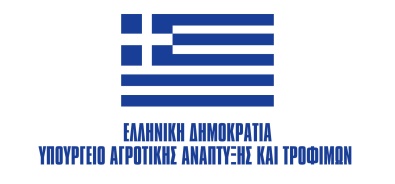 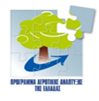 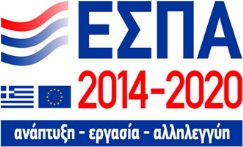 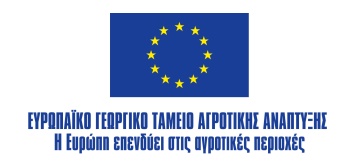 ΟΔΗΓΟΣ ΔΙΟΙΚΗΤΙΚΟΥ ΕΛΕΓΧΟΥ ΑΙΤΗΣΕΩΝ ΣΤΗΡΙΞΗΣ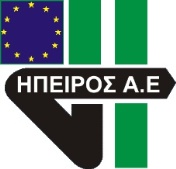 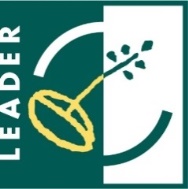 Α/ΑΕφαρμογή στην ΥποδράσηΕφαρμογή στην ΥποδράσηΕφαρμογή στην ΥποδράσηΚριτήρια επιλεξιμότηταςΚριτήρια επιλεξιμότηταςΔικαιολογητικά για την κάλυψη του κριτηρίουΑ/Α19.2.4.119.2.4.519.2.5.1ΚωδικόςΠεριγραφήΔικαιολογητικά για την κάλυψη του κριτηρίουΑ/ΑΣΤΟΙΧΕΙΑ ΣΧΕΤΙΚΑ ΜΕ ΤΗΝ ΕΥΡΩΠΑΪΚΗ ΝΟΜΟΘΕΣΙΑ ΚΑΙ ΤΟ ΤΟΠΙΚΟ ΠΡΟΓΡΑΜΜΑΣΤΟΙΧΕΙΑ ΣΧΕΤΙΚΑ ΜΕ ΤΗΝ ΕΥΡΩΠΑΪΚΗ ΝΟΜΟΘΕΣΙΑ ΚΑΙ ΤΟ ΤΟΠΙΚΟ ΠΡΟΓΡΑΜΜΑΣΤΟΙΧΕΙΑ ΣΧΕΤΙΚΑ ΜΕ ΤΗΝ ΕΥΡΩΠΑΪΚΗ ΝΟΜΟΘΕΣΙΑ ΚΑΙ ΤΟ ΤΟΠΙΚΟ ΠΡΟΓΡΑΜΜΑΣΤΟΙΧΕΙΑ ΣΧΕΤΙΚΑ ΜΕ ΤΗΝ ΕΥΡΩΠΑΪΚΗ ΝΟΜΟΘΕΣΙΑ ΚΑΙ ΤΟ ΤΟΠΙΚΟ ΠΡΟΓΡΑΜΜΑΣΤΟΙΧΕΙΑ ΣΧΕΤΙΚΑ ΜΕ ΤΗΝ ΕΥΡΩΠΑΪΚΗ ΝΟΜΟΘΕΣΙΑ ΚΑΙ ΤΟ ΤΟΠΙΚΟ ΠΡΟΓΡΑΜΜΑΣΤΟΙΧΕΙΑ ΣΧΕΤΙΚΑ ΜΕ ΤΗΝ ΕΥΡΩΠΑΪΚΗ ΝΟΜΟΘΕΣΙΑ ΚΑΙ ΤΟ ΤΟΠΙΚΟ ΠΡΟΓΡΑΜΜΑ1ΧΧΧ19.2Δ_111Τα έργα θα πρέπει να είναι σύμφωνα με το αντίστοιχο εφαρμοστέο ενωσιακό δίκαιο και το σχετικό με την εφαρμογή τους εθνικό δίκαιο.Αίτηση στήριξης2ΧΧΧ19.2Δ_112Τα έργα θα πρέπει να είναι στοχευμένα και να συμβάλουν στην επίτευξη της τοπικής στρατηγικής και στην επίτευξη των επιλεγμένων θεματικών κατευθύνσεων των ΤΠ.• Αίτηση στήριξης
• Παράρτημα Αίτησης Στήριξης3ΧΧΧ19.2Δ_113Τα έργα θα πρέπει να είναι σε συνάφεια με τις προτεραιότητες που αναφέρονται στο ΠΑΑ 2014-2020 σχετικά με το CLLD/LeaderΑίτηση στήριξης4ΧΧΧ19.2Δ_114Τα έργα θα πρέπει να εξυπηρετούν με άμεσο ή έμμεσο τρόπο την τοπική κοινωνία και να συμβάλουν στην ανάπτυξη αυτής.Αίτηση στήριξης4ΧΧΧ19.2Δ_114Τα έργα θα πρέπει να εξυπηρετούν με άμεσο ή έμμεσο τρόπο την τοπική κοινωνία και να συμβάλουν στην ανάπτυξη αυτής.Απόσπασμα Επιχειρ. Προγράμματος Περιφέρειας / Δήμου 
ή
Απόφαση Περιφερειακού / Δημοτικού Συμβουλίου4ΧΧΧ19.2Δ_114Τα έργα θα πρέπει να εξυπηρετούν με άμεσο ή έμμεσο τρόπο την τοπική κοινωνία και να συμβάλουν στην ανάπτυξη αυτής.Για ιδιωτικούς φορείς απαιτείται απόφαση Αρμοδίου Οργάνου5ΧΧΧ19.2Δ_130Η πρόταση είναι σύμφωνη με την περιγραφή, τους όρους και περιορισμούς της προκηρυσσόμενης υπο-δράσης.Παράρτημα Αίτησης Στήριξης6ΧΧ -19.2Δ_139Εξετάζεται η τήρηση των όρων και των προϋποθέσεων του ΚΑΝ. (ΕΕ) 651/2014 εφόσον εφαρμόζεται.Πίνακες E.I.1_4 ΥΠΟΛΟΓΙΣΜΟΣ ΚΑΘΑΡΩΝ ΕΣΟΔΩΝ ΠΡΑΞΕΩΝ_v1_301015  6ΧΧ -19.2Δ_139Εξετάζεται η τήρηση των όρων και των προϋποθέσεων του ΚΑΝ. (ΕΕ) 651/2014 εφόσον εφαρμόζεται.Πίνακες E.I.1_4 ΥΠΟΛΟΓΙΣΜΟΣ ΚΑΘΑΡΩΝ ΕΣΟΔΩΝ ΠΡΑΞΕΩΝ_v1_301015  6ΧΧ -19.2Δ_139Εξετάζεται η τήρηση των όρων και των προϋποθέσεων του ΚΑΝ. (ΕΕ) 651/2014 εφόσον εφαρμόζεται.ΕΡΩΤΗΜΑΤΟΛΟΓΙΟ ΚΕ ΕΡΓΩΝ ΠΟΛΙΤΙΣΜΟΥ Ή ΣΥΓΧΡΟΝΟΥ ΠΟΛΙΤΙΣΜΟΥ7ΧΧ -ΑΟ2.119_Επιλεξ. Πράξης_19.2ΔΕξετάζεται η συμβατότητα της προτεινόμενης πράξης με τους κανόνες του ανταγωνισμού και των κρατικών ενισχύσεων.Πίνακες E.I.1_4 ΥΠΟΛΟΓΙΣΜΟΣ ΚΑΘΑΡΩΝ ΕΣΟΔΩΝ ΠΡΑΞΕΩΝ_v1_301015  7ΧΧ -ΑΟ2.119_Επιλεξ. Πράξης_19.2ΔΕξετάζεται η συμβατότητα της προτεινόμενης πράξης με τους κανόνες του ανταγωνισμού και των κρατικών ενισχύσεων.Πίνακες E.I.1_4 ΥΠΟΛΟΓΙΣΜΟΣ ΚΑΘΑΡΩΝ ΕΣΟΔΩΝ ΠΡΑΞΕΩΝ_v1_301015  7ΧΧ -ΑΟ2.119_Επιλεξ. Πράξης_19.2ΔΕξετάζεται η συμβατότητα της προτεινόμενης πράξης με τους κανόνες του ανταγωνισμού και των κρατικών ενισχύσεων.ΕΡΩΤΗΜΑΤΟΛΟΓΙΟ ΚΕ ΕΡΓΩΝ ΠΟΛΙΤΙΣΜΟΥ Ή ΣΥΓΧΡΟΝΟΥ ΠΟΛΙΤΙΣΜΟΥΣΤΟΙΧΕΙΑ ΣΧΕΤΙΚΑ ΜΕ ΤΟΝ ΔΙΚΑΙΟΥΧΟΣΤΟΙΧΕΙΑ ΣΧΕΤΙΚΑ ΜΕ ΤΟΝ ΔΙΚΑΙΟΥΧΟΣΤΟΙΧΕΙΑ ΣΧΕΤΙΚΑ ΜΕ ΤΟΝ ΔΙΚΑΙΟΥΧΟΣΤΟΙΧΕΙΑ ΣΧΕΤΙΚΑ ΜΕ ΤΟΝ ΔΙΚΑΙΟΥΧΟΣΤΟΙΧΕΙΑ ΣΧΕΤΙΚΑ ΜΕ ΤΟΝ ΔΙΚΑΙΟΥΧΟΣΤΟΙΧΕΙΑ ΣΧΕΤΙΚΑ ΜΕ ΤΟΝ ΔΙΚΑΙΟΥΧΟ8ΧΧΧ19.2Δ_126Στον υποψήφιο μέχρι και το χρόνο υποβολής της πρότασης δεν έχουν επιβληθεί διοικητικές κυρώσεις για παραβίαση Κοινοτικών Κανονισμών ή Εθνικής Νομοθεσίας σε σχέση με την υλοποίηση έργων.Υπεύθυνη δήλωση 9ΧΧΧ19.2Δ_140Για υφιστάμενες επιχειρήσεις να εξασφαλίζεται η νόμιμη λειτουργία τους.Κατά περίπτωση, ΦΕΚ ίδρυσης, καταστατικό, καταχώριση στο ΓΕΜΗ, δήλωση έναρξης/μεταβολής εργασιών κ.λπ. 9ΧΧΧ19.2Δ_140Για υφιστάμενες επιχειρήσεις να εξασφαλίζεται η νόμιμη λειτουργία τους.Άδεια λειτουργίας εφόσον υπάρχει9ΧΧΧ19.2Δ_140Για υφιστάμενες επιχειρήσεις να εξασφαλίζεται η νόμιμη λειτουργία τους.Για ΟΤΑ απαιτείται το ΦΕΚ σύστασης10ΧΧΧ19.2Δ_141Για νομικά πρόσωπα  δεν υπάρχει θέμα λύσης, εκκαθάρισης ή πτώχευσης.Πιστοποιητικά μη λύσης, εκκαθάρισης ή πτώχευσης, σύμφωνα με την ισχύουσα νομοθεσία11ΧΧΧ19.2Δ_134Η μορφή του υποψήφιου είναι σύμφωνη με τα προβλεπόμενα στην ΥΑ, όπως ισχύει κάθε φορά, και στη σχετική πρόσκληση.Αίτηση στήριξης και Παράρτημα Αίτησης Στήριξης.11ΧΧΧ19.2Δ_134Η μορφή του υποψήφιου είναι σύμφωνη με τα προβλεπόμενα στην ΥΑ, όπως ισχύει κάθε φορά, και στη σχετική πρόσκληση.Αστυνομική Ταυτότητα Νόμιμου εκπροσώπου11ΧΧΧ19.2Δ_134Η μορφή του υποψήφιου είναι σύμφωνη με τα προβλεπόμενα στην ΥΑ, όπως ισχύει κάθε φορά, και στη σχετική πρόσκληση.Βεβαίωση έναρξης από ΑΑΔΕ12ΧΧΧΑΟ2.123_Επιλεξ. Πράξης_19.2ΔΕξετάζεται η δυνατότητα του δυνητικού δικαιούχου να συμβάλλει με ίδιους πόρους στην υλοποίηση της πράξης.Η ιδιωτική συμμετοχή του δικαιούχου ή τυχόν μη επιλέξιμες δαπάνες, σε ότι αφορά τη πράξη, μπορούν να προέρχονται από ίδια κεφάλαια ή τραπεζικό δανεισμό ή/και συνδυασμό τους. Η απόδειξη των ανωτέρω δύναται να τεκμηριώνεται, είτε με απόφαση Δ.Σ. / Αρμοδίου οργάνου, είτε με σχετικό τραπεζικό έγγραφο.ΣΤΟΙΧΕΙΑ ΣΧΕΤΙΚΑ ΜΕ ΤΗΝ ΠΡΟΤΑΣΗΣΤΟΙΧΕΙΑ ΣΧΕΤΙΚΑ ΜΕ ΤΗΝ ΠΡΟΤΑΣΗΣΤΟΙΧΕΙΑ ΣΧΕΤΙΚΑ ΜΕ ΤΗΝ ΠΡΟΤΑΣΗΣΤΟΙΧΕΙΑ ΣΧΕΤΙΚΑ ΜΕ ΤΗΝ ΠΡΟΤΑΣΗΣΤΟΙΧΕΙΑ ΣΧΕΤΙΚΑ ΜΕ ΤΗΝ ΠΡΟΤΑΣΗΣΤΟΙΧΕΙΑ ΣΧΕΤΙΚΑ ΜΕ ΤΗΝ ΠΡΟΤΑΣΗ13ΧΧΧ19.2Δ_116Να επαληθεύεται το εύλογο κόστος των υποβληθεισών δαπανών, (εκτός των έργων που υλοποιούνται με τιμολόγιο δημοσίων έργων).• Παράρτημα Αίτησης Στήριξης (σύνταξη προϋπολογισμού κτιριακών εργασιών)
• Οικονομικές προσφορές
Για δημόσιες συμβάσεις εφαρμόζονται οι σχετικές διατάξεις του Ν. 4412/201614ΧΧΧ19.2Δ_117Να λαμβάνουν υπόψη την αρχή «ο ρυπαίνων πληρώνει» και τους στόχους της αειφόρου ανάπτυξης.Πίνακας συμμόρφωσης της προτεινόμενης πράξης με τις κατευθύνσεις της υπ’  αριθμ. 152950/23-10-2015 ΚΥΑ για την έγκριση της Στρατηγικής Μελέτης Περιβαλλοντικών Επιπτώσεων του ΠΑΑ 2014-2020 (Παράρτημα Αίτησης Στήριξης).14ΧΧΧ19.2Δ_117Να λαμβάνουν υπόψη την αρχή «ο ρυπαίνων πληρώνει» και τους στόχους της αειφόρου ανάπτυξης.Κατά περίπτωση έγκριση περιβαλλοντικών όρων ή απόφαση απαλλαγής ή Υπεύθυνη Δήλωση ΣΜΠΕ.15ΧΧΧΑΟ2.117_Επιλεξιμότητα ΠράξηςΕξετάζεται αν η προτεινόμενη πράξη προασπίζει την ισότητα μεταξύ ανδρών και γυναικών και αποτρέπει κάθε άλλη διάκριση.Υπεύθυνη δήλωση.15ΧΧΧΑΟ2.117_Επιλεξιμότητα ΠράξηςΕξετάζεται αν η προτεινόμενη πράξη προασπίζει την ισότητα μεταξύ ανδρών και γυναικών και αποτρέπει κάθε άλλη διάκριση.Παράρτημα Αίτησης Στήριξης.16ΧΧΧ19.2Δ_119Να διασφαλίζεται ότι δεν έχουν χρηματοδοτηθεί ή/και χρηματοδοτούνται από άλλα εθνικά ή/και συγχρηματοδοτούμενα προγράμματα, για το ίδιο φυσικό αντικείμενο.Αίτηση στήριξης17ΧΧΧ19.2Δ_133Η πρόταση δεν έχει ενταχθεί / οριστικά υπαχθεί σε άλλο πρόγραμμα / καθεστώς της 5ης προγραμματικής περιόδου για το ίδιο φυσικό αντικείμενο.Υπεύθυνη δήλωση.18ΧΧΧ19.2Δ_120Να μπορούν να τεκμηριώσουν τον υπεύθυνο φορέα για τη λειτουργία ή τη συντήρηση όπου απαιτείται.Νομοθετικό ή κανονιστικό πλαίσιο, αποφάσεις, κανονισμοί λειτουργίας, καταστατικά, συμβάσεις, κ.ά.19ΧΧΧ19.2Δ_121Η πρόταση συνοδεύεται από αναλυτικό προϋπολογισμό εργασιών σύμφωνα με τα οριζόμενα στο υπόδειγμα της αίτησης στήριξης.Παράρτημα Αίτησης Στήριξης (πλην έργων που εκτελούνται με δημόσιες συμβάσεις)19ΧΧΧ19.2Δ_121Η πρόταση συνοδεύεται από αναλυτικό προϋπολογισμό εργασιών σύμφωνα με τα οριζόμενα στο υπόδειγμα της αίτησης στήριξης.Αναλυτικός προϋπολογισμός (για έργα που εκτελούνται με δημόσιες συμβάσεις) όπως Τεχνικές εκθέσεις μελετών, προϋπολογισμοί εργασιών, αναλυτικές προμετρήσεις, αναλυτικά τιμολόγια.20ΧΧΧ19.2Δ_122Αποδεικνύεται η κατοχή ή η χρήση του ακινήτου, στο οποίο προβλέπεται η υλοποίηση της πρότασης.Πιστοποιητικό βαρών και μη διεκδικήσεων, αποδεικτικά ιδιοκτησίας, μακροχρόνια μίσθωση/παραχώρηση, προσύμφωνα  μίσθωσης/παραχώρησης ή αγοράς γηπέδου ή του οικοπέδου ή/και του ακινήτου, πιστοποιητικό βαρών και μη διεκδικήσεων, κατά περίπτωση και σύμφωνα με τις παρατηρήσεις του κριτηρίου.21ΧΧΧ19.2Δ_124Η πρόταση αφορά ολοκληρωμένο και λειτουργικό φυσικό αντικείμενο.Υπεύθυνη δήλωση 21ΧΧΧ19.2Δ_124Η πρόταση αφορά ολοκληρωμένο και λειτουργικό φυσικό αντικείμενο.Παράρτημα της Αίτησης Στήριξης22ΧΧΧ19.2Δ_125Στην πρόταση δε δηλώνονται ψευδή και αναληθή στοιχεία.Αίτηση στήριξης23ΧΧΧ19.2Δ_115Για τα έργα που εκτελούνται με δημόσιες συμβάσεις θα πρέπει να έχουν υποβληθεί τουλάχιστον Φάκελος Δημόσιας Σύμβασης (κατά την έννοια του άρθρου 45 του N.4412/2016).Φάκελος Δημόσιας Σύμβασης 23ΧΧΧ19.2Δ_115Για τα έργα που εκτελούνται με δημόσιες συμβάσεις θα πρέπει να έχουν υποβληθεί τουλάχιστον Φάκελος Δημόσιας Σύμβασης (κατά την έννοια του άρθρου 45 του N.4412/2016).Παράρτημα Αίτησης Στήριξης24ΧΧΧ19.2Δ_128Εμπρόθεσμη  ηλεκτρονική υποβολή της αίτησης και αποστολή του αποδεικτικού κατάθεσης και του επισυναπτόμενου υλικού στην ΟΤΔ στην προθεσμία που ορίζεται από την προκήρυξη.Προσκόμιση του αυτοματοποιημένου e-mail από ΟΠΣΑΑ και Αποδεικτικό συστημένης εμπρόθεσμης ταχυδρομικής αποστολής ή courier του φακέλου υποψηφιότητας εντός προθεσμίας  επτά (7) ημερολογιακών ημερών (αριθμ. Πρωτ. Εισερχομένου της ΟΤΔ), από την ημερομηνία της ηλεκτρονικής υποβολής της αίτησης στήριξης 25ΧΧΧ19.2Δ_129Η αίτηση στήριξης έχει συνταχθεί σύμφωνα με το υπόδειγμα.Αίτηση στήριξης και Παράρτημα Αίτησης Στήριξης.26ΧΧΧ19.2Δ_131Η πρόταση υλοποιείται εντός της περιοχής εφαρμογής της προκηρυσσόμενης υπο-δράσης του τοπικού προγράμματος.Αίτηση στήριξης και Παράρτημα Αίτησης Στήριξης26ΧΧΧ19.2Δ_131Η πρόταση υλοποιείται εντός της περιοχής εφαρμογής της προκηρυσσόμενης υπο-δράσης του τοπικού προγράμματος.Φωτογραφική απεικόνιση  26ΧΧΧ19.2Δ_131Η πρόταση υλοποιείται εντός της περιοχής εφαρμογής της προκηρυσσόμενης υπο-δράσης του τοπικού προγράμματος.Τοπογραφικά διαγράμματα - ορθοφωτοχάρτες27ΧΧΧΑΟ2.115_Επιλεξ. Πράξης_19.2ΔΕξετάζεται αν ο αιτούμενος προϋπολογισμός της προτεινόμενης πράξης είναι εντός των ορίων, εφόσον τίθενται όρια στην πρόσκληση.Παράρτημα Αίτησης Στήριξης.28ΧΧΧΑΟ2.113_Επιλεξιμότητα ΠράξηςΕξετάζεται αν το φυσικό αντικείμενο της προτεινόμενης πράξης δεν έχει περαιωθεί μέχρι την ημερομηνία υποβολής της αίτησης στήριξης  (σύμφωνα με τον Καν. 1303/2013, άρθρο 65, παρ.6).Αίτηση στήριξης και Παράρτημα Αίτησης Στήριξης29ΧΧΧΑΟ2.114_Επιλεξιμότητα ΠράξηςΕξετάζεται αν η πράξη δεν περιλαμβάνει τμήμα που έπαυσε ή μετεγκαταστάθηκε (σύμφωνα με τον Καν. 1303/2013, άρθρο 71).Αίτηση στήριξης30ΧΧΧΑΟ2.118_Επιλεξιμότητα ΠράξηςΕξετάζεται αν η προτεινόμενη πράξη εξασφαλίζει την προσβασιμότητα των ατόμων με αναπηρία.Παράρτημα Αίτησης Στήριξης30ΧΧΧΑΟ2.118_Επιλεξιμότητα ΠράξηςΕξετάζεται αν η προτεινόμενη πράξη εξασφαλίζει την προσβασιμότητα των ατόμων με αναπηρία.Αρχιτεκτονικά σχέδια (όπου απαιτείται)30ΧΧΧΑΟ2.118_Επιλεξιμότητα ΠράξηςΕξετάζεται αν η προτεινόμενη πράξη εξασφαλίζει την προσβασιμότητα των ατόμων με αναπηρία.Υπεύθυνη Δήλωση31ΧΧΧΑΟ2.121_Επιλεξιμότητα ΠράξηςΕξετάζεται η τήρηση εθνικών και κοινοτικών κανόνων ως προς τις Δημόσιες Συμβάσεις.Υπεύθυνη Δήλωση31ΧΧΧΑΟ2.121_Επιλεξιμότητα ΠράξηςΕξετάζεται η τήρηση εθνικών και κοινοτικών κανόνων ως προς τις Δημόσιες Συμβάσεις.Παράρτημα Αίτησης Στήριξης31ΧΧΧΑΟ2.121_Επιλεξιμότητα ΠράξηςΕξετάζεται η τήρηση εθνικών και κοινοτικών κανόνων ως προς τις Δημόσιες Συμβάσεις.Φάκελος Δημόσιας Σύμβασης32ΧΧΧΑΟ2.122_Επιλεξ. Πράξης_19.2ΔΕξετάζεται η βιωσιμότητα, λειτουργικότητα και αξιοποίηση της πράξης.Αίτηση στήριξης και Παράρτημα Αίτησης Στήριξης.32ΧΧΧΑΟ2.122_Επιλεξ. Πράξης_19.2ΔΕξετάζεται η βιωσιμότητα, λειτουργικότητα και αξιοποίηση της πράξης.Κανονιστικό πλαίσιο ορισμού φορέα λειτουργίας και συντήρησης της πράξης 33ΧΧΧΑΟ3.112_Επιλ. Δικαιούχου_19.2ΔΕξετάζεται αν ο φορέας που υποβάλλει την πρόταση έχει την αρμοδιότητα εκτέλεσης του έργου.Για ΟΤΑ: εξετάζεται το θεσμικό πλαίσιο, οι κανονιστικές αποφάσεις, η νομοθεσία που να τεκμηριώνουν την αρμοδιότητα εκτέλεσης του έργου. Για έργα που εμπίπτουν στον Ν. 4412/2016 δικαιολογητικά του άρθρου 44 "Τεχνική επάρκεια αναθετουσών αρχών στις δημόσιες συμβάσεις έργων και μελετών": βεβαίωση τεχνικής επάρκειας ή προγραμματική σύμβαση ή σχέδιο προγραμματικής σύμβασης.
Βεβαίωση ΟΤΑ ότι διαθέτει Διαχειριστική ή Τεχνική επάρκεια/Υπηρεσία ή Οργανόγραμμα του ΟΤΑ.33ΧΧΧΑΟ3.112_Επιλ. Δικαιούχου_19.2ΔΕξετάζεται αν ο φορέας που υποβάλλει την πρόταση έχει την αρμοδιότητα εκτέλεσης του έργου.Για Νομικά Πρόσωπα ΟΤΑ και λοιπά Νομικά Πρόσωπα: Κανονισμός Λειτουργίας σε ισχύ/ ΦΕΚ Σύστασης και τροποποιήσεις του / Καταστατικό σε ισχύ / Σχέδιο καταστατικού για τα υπό ίδρυση Νομικά Πρόσωπα, που να τεκμηριώνουν την αρμοδιότητα εκτέλεσης του έργου. 33ΧΧΧΑΟ3.112_Επιλ. Δικαιούχου_19.2ΔΕξετάζεται αν ο φορέας που υποβάλλει την πρόταση έχει την αρμοδιότητα εκτέλεσης του έργου.Αίτηση στήριξης34ΧΧΧΑΟ5.111_Πληρότητα_19.2ΔΕξετάζεται η πληρότητα της  αίτησης στήριξης.Αίτηση στήριξης, Παράρτημα Αίτησης Στήριξης, 34ΧΧΧΑΟ5.111_Πληρότητα_19.2ΔΕξετάζεται η πληρότητα της  αίτησης στήριξης.Δικαιολογητικά Νόμιμης εκπροσώπησης34ΧΧΧΑΟ5.111_Πληρότητα_19.2ΔΕξετάζεται η πληρότητα της  αίτησης στήριξης.Πίνακας αποτύπωσης μελετών και ωρίμανσης πράξης. (Δ1)34ΧΧΧΑΟ5.111_Πληρότητα_19.2ΔΕξετάζεται η πληρότητα της  αίτησης στήριξης.Πίνακας αποτύπωσης αδειών και εγκρίσεων και βαθμού προόδου.(Δ2)34ΧΧΧΑΟ5.111_Πληρότητα_19.2ΔΕξετάζεται η πληρότητα της  αίτησης στήριξης.Φάκελος Δημόσιας Σύμβασης 34ΧΧΧΑΟ5.111_Πληρότητα_19.2ΔΕξετάζεται η πληρότητα της  αίτησης στήριξης.Τεχνικές εκθέσεις μελετών, προϋπολογισμοί, αναλυτικές προμετρήσεις, αναλυτικά τιμολόγια.34ΧΧΧΑΟ5.111_Πληρότητα_19.2ΔΕξετάζεται η πληρότητα της  αίτησης στήριξης.Λοιπά τεύχη και σχέδια μελετών.34ΧΧΧΑΟ5.111_Πληρότητα_19.2ΔΕξετάζεται η πληρότητα της  αίτησης στήριξης.Εγκριτικές αποφάσεις μελετών.34ΧΧΧΑΟ5.111_Πληρότητα_19.2ΔΕξετάζεται η πληρότητα της  αίτησης στήριξης.Βεβαίωση ότι η πράξη δεν εξυπηρετεί τη γενική κυκλοφορία και δεν αποτελεί μέρος του ευρύτερου οδικού δικτύου. (ΑΦΟΡΑ ΜΟΝΟ ΤΗΝ ΥΠΟΔΡΑΣΗ 19.2.5.1).34ΧΧΧΑΟ5.111_Πληρότητα_19.2ΔΕξετάζεται η πληρότητα της  αίτησης στήριξης.Βεβαίωση αρμόδιας υπηρεσίας ότι ο δρόμος δεν είναι δασικός (ΑΦΟΡΑ ΜΟΝΟ ΤΗΝ ΥΠΟΔΡΑΣΗ 19.2.5.1).35ΧΧΧΑΟ5.112_Πληρότητα_19.2ΔΕξετάζεται η ύπαρξη απόφασης αρμοδίων οργάνων για την υποβολή της αίτησης στήριξης.Απόφαση αρμοδίων συλλογικών οργάνων του δυνητικού δικαιούχου ή άλλων αρμοδίων οργάνων, όπως προβλέπεται από τη ισχύουσα νομοθεσία36ΧΧΧΑΟ6.111_Χρονοδιάγραμμα_19.2ΔΕξετάζεται αν το χρονοδιάγραμμα εκτέλεσης της προτεινόμενης πράξης εμπίπτει στην οριζόμενη στην πρόσκληση περίοδο επιλεξιμότητας, καθώς και αν η πράξη δύναται να υλοποιηθεί εντός της περιόδου αυτής.Παράρτημα Αίτησης Στήριξης.37ΧΧΧΑΟ7.111_Συμπλ. στοιχεία_19.2.ΔΕξετάζεται η εμπρόθεσμη υποβολή συμπληρωματικών ή διευκρινιστικών στοιχείων.Αριθμ. Πρωτ. της ΟΤΔ 
(εφόσον ζητηθούν από τον υποψήφιο δικαιούχο συμπληρωματικά ή διευκρινιστικά στοιχείαΠΡΟΫΠΟΘΕΣΗ ΓΙΑ ΘΕΤΙΚΗ ΑΞΙΟΛΟΓΗΣΗ: Το παραδεκτό της πρότασης αποτελεί απαραίτητη προϋπόθεση για να ξεκινήσει η διαδικασία αξιολόγησης. Όλα τα παραπάνω κριτήρια επιλεξιμότητας (ανάλογα με την υποδράση), θα πρέπει να πληρούνται, διαφορετικά η πρόταση απορρίπτεται. ΠΡΟΫΠΟΘΕΣΗ ΓΙΑ ΘΕΤΙΚΗ ΑΞΙΟΛΟΓΗΣΗ: Το παραδεκτό της πρότασης αποτελεί απαραίτητη προϋπόθεση για να ξεκινήσει η διαδικασία αξιολόγησης. Όλα τα παραπάνω κριτήρια επιλεξιμότητας (ανάλογα με την υποδράση), θα πρέπει να πληρούνται, διαφορετικά η πρόταση απορρίπτεται. ΠΡΟΫΠΟΘΕΣΗ ΓΙΑ ΘΕΤΙΚΗ ΑΞΙΟΛΟΓΗΣΗ: Το παραδεκτό της πρότασης αποτελεί απαραίτητη προϋπόθεση για να ξεκινήσει η διαδικασία αξιολόγησης. Όλα τα παραπάνω κριτήρια επιλεξιμότητας (ανάλογα με την υποδράση), θα πρέπει να πληρούνται, διαφορετικά η πρόταση απορρίπτεται. ΠΡΟΫΠΟΘΕΣΗ ΓΙΑ ΘΕΤΙΚΗ ΑΞΙΟΛΟΓΗΣΗ: Το παραδεκτό της πρότασης αποτελεί απαραίτητη προϋπόθεση για να ξεκινήσει η διαδικασία αξιολόγησης. Όλα τα παραπάνω κριτήρια επιλεξιμότητας (ανάλογα με την υποδράση), θα πρέπει να πληρούνται, διαφορετικά η πρόταση απορρίπτεται. ΠΡΟΫΠΟΘΕΣΗ ΓΙΑ ΘΕΤΙΚΗ ΑΞΙΟΛΟΓΗΣΗ: Το παραδεκτό της πρότασης αποτελεί απαραίτητη προϋπόθεση για να ξεκινήσει η διαδικασία αξιολόγησης. Όλα τα παραπάνω κριτήρια επιλεξιμότητας (ανάλογα με την υποδράση), θα πρέπει να πληρούνται, διαφορετικά η πρόταση απορρίπτεται. ΠΡΟΫΠΟΘΕΣΗ ΓΙΑ ΘΕΤΙΚΗ ΑΞΙΟΛΟΓΗΣΗ: Το παραδεκτό της πρότασης αποτελεί απαραίτητη προϋπόθεση για να ξεκινήσει η διαδικασία αξιολόγησης. Όλα τα παραπάνω κριτήρια επιλεξιμότητας (ανάλογα με την υποδράση), θα πρέπει να πληρούνται, διαφορετικά η πρόταση απορρίπτεται. ΠΡΟΫΠΟΘΕΣΗ ΓΙΑ ΘΕΤΙΚΗ ΑΞΙΟΛΟΓΗΣΗ: Το παραδεκτό της πρότασης αποτελεί απαραίτητη προϋπόθεση για να ξεκινήσει η διαδικασία αξιολόγησης. Όλα τα παραπάνω κριτήρια επιλεξιμότητας (ανάλογα με την υποδράση), θα πρέπει να πληρούνται, διαφορετικά η πρόταση απορρίπτεται. 19.2Δ_111Τα έργα θα πρέπει να είναι σύμφωνα με το αντίστοιχο εφαρμοστέο ενωσιακό δίκαιο και το σχετικό με την εφαρμογή τους εθνικό δίκαιο.19.2Δ_112Τα έργα θα πρέπει να είναι στοχευμένα και να συμβάλουν στην επίτευξη της τοπικής στρατηγικής και στην επίτευξη των επιλεγμένων θεματικών κατευθύνσεων των Τ.Π.19.2Δ_113Τα έργα θα πρέπει να είναι σε συνάφεια με τις προτεραιότητες που αναφέρονται στο ΠΑΑ 2014-2020 σχετικά με το CLLD/Leader19.2Δ_114Τα έργα θα πρέπει να εξυπηρετούν με άμεσο ή έμμεσο τρόπο την τοπική κοινωνία και να συμβάλουν στην ανάπτυξη αυτής.19.2Δ_130Η πρόταση είναι σύμφωνη με την περιγραφή, τους όρους και περιορισμούς της προκηρυσσόμενηςυπο-δράσης.19.2Δ_139Εξετάζεται η τήρηση των όρων και των προϋποθέσεων του ΚΑΝ. (ΕΕ) 651/2014 εφόσον εφαρμόζεταιΑΟ2.119_Επιλεξ. Πράξης_19.2ΔΕξετάζεται η συμβατότητα της προτεινόμενης πράξης με τους κανόνες του ανταγωνισμού και των κρατικών ενισχύσεων.19.2Δ_126Στον υποψήφιο μέχρι και το χρόνο υποβολής της πρότασης δεν έχουν επιβληθεί διοικητικές κυρώσεις για παραβίαση Κοινοτικών Κανονισμών ή Εθνικής Νομοθεσίας σε σχέση με την υλοποίηση έργων.19.2Δ_140Για υφιστάμενες επιχειρήσεις να εξασφαλίζεται η νόμιμη λειτουργία τους19.2Δ_141Για νομικά πρόσωπα  δεν υπάρχει θέμα λύσης, εκκαθάρισης ή πτώχευσης19.2Δ_134Η μορφή του υποψήφιου είναι σύμφωνη με τα προβλεπόμενα στην ΥΑ, όπως ισχύει κάθε φορά, και στη σχετική πρόσκληση.ΑΟ2.123_Επιλεξ. Πράξης_19.2ΔΕξετάζεται η δυνατότητα του δυνητικού δικαιούχου να συμβάλλει με ίδιους πόρους στην υλοποίηση της πράξης.19.2Δ_116Να επαληθεύεται το εύλογο κόστος των υποβληθεισών δαπανών, (εκτός των έργων που υλοποιούνται με τιμολόγιο δημοσίων έργων)19.2Δ_117Να λαμβάνουν υπόψη την αρχή «ο ρυπαίνων πληρώνει» και τους στόχους της αειφόρου ανάπτυξηςΑΟ2.117_Επιλεξιμότητα ΠράξηςΕξετάζεται αν η προτεινόμενη πράξη προασπίζει την ισότητα μεταξύ ανδρών και γυναικών και αποτρέπει κάθε άλλη διάκριση.19.2Δ_119Να διασφαλίζεται ότι δεν έχουν χρηματοδοτηθεί ή/και χρηματοδοτούνται από άλλα εθνικά ή/και συγχρηματοδοτούμενα προγράμματα, για το ίδιο φυσικό αντικείμενο19.2Δ_133Η πρόταση δεν έχει ενταχθεί / οριστικά υπαχθεί σε άλλο πρόγραμμα / καθεστώς της 5ης προγραμματικής περιόδου για το ίδιο φυσικό αντικείμενο.19.2Δ_120Να μπορούν να τεκμηριώσουν τον υπεύθυνο φορέα για τη λειτουργία ή τη συντήρηση όπου απαιτείται.19.2Δ_121Η πρόταση συνοδεύεται από αναλυτικό προϋπολογισμό εργασιών σύμφωνα με τα οριζόμενα στο υπόδειγμα της αίτησης στήριξης.19.2Δ_122Αποδεικνύεται η κατοχή ή η χρήση του ακινήτου, στο οποίο προβλέπεται η υλοποίηση της πρότασης19.2Δ_124Η πρόταση αφορά ολοκληρωμένο και λειτουργικό φυσικό αντικείμενο.19.2Δ_125Στην πρόταση δε δηλώνονται ψευδή και αναληθή στοιχεία.19.2Δ_115Για τα έργα που εκτελούνται με δημόσιες συμβάσεις θα πρέπει να έχουν υποβληθεί τουλάχιστον Φάκελος Δημόσιας Σύμβασης (κατά την έννοια του άρθρου 45 του N.4412/2016)19.2Δ_128Εμπρόθεσμη  ηλεκτρονική υποβολή της αίτησης και αποστολή του αποδεικτικού κατάθεσης και του επισυναπτόμενου υλικού στην ΟΤΔ στην προθεσμία που ορίζεται από την προκήρυξη.19.2Δ_129Η αίτηση στήριξης έχει συνταχθεί σύμφωνα με το υπόδειγμα.19.2Δ_131Η πρόταση υλοποιείται εντός της περιοχής εφαρμογής της προκηρυσσόμενης υποδράσης του τοπικού προγράμματος.ΑΟ2.115_Επιλεξ. Πράξης_19.2ΔΕξετάζεται αν ο αιτούμενος προϋπολογισμός της προτεινόμενης πράξης είναι εντός των ορίων, εφόσον τίθενται όρια στην πρόσκληση.ΑΟ2.113_Επιλεξιμότητα ΠράξηςΕξετάζεται αν το φυσικό αντικείμενο της προτεινόμενης πράξης δεν έχει περαιωθεί μέχρι την ημερομηνία υποβολής της αίτησης στήριξης  (σύμφωνα με τον Καν. 1303/2013, άρθρο 65, παρ.6)ΑΟ2.114_Επιλεξιμότητα ΠράξηςΕξετάζεται αν η πράξη δεν περιλαμβάνει τμήμα που έπαυσε ή μετεγκαταστάθηκε (σύμφωνα με τον Καν. 1303/2013, άρθρο 71)ΑΟ2.118_Επιλεξιμότητα ΠράξηςΕξετάζεται αν η προτεινόμενη πράξη εξασφαλίζει την προσβασιμότητα των ατόμων με αναπηρία.ΑΟ2.121_Επιλεξιμότητα ΠράξηςΕξετάζεται η τήρηση εθνικών και κοινοτικών κανόνων ως προς τις Δημόσιες ΣυμβάσειςΑΟ2.122_Επιλεξ. Πράξης_19.2ΔΕξετάζεται η βιωσιμότητα, λειτουργικότητα και αξιοποίηση της πράξης.ΑΟ3.112_Επιλ. Δικαιούχου_19.2ΔΕξετάζεται αν ο φορέας που υποβάλλει την πρόταση έχει την αρμοδιότητα εκτέλεσης του έργου.ΑΟ5.111_Πληρότητα_19.2ΔΕξετάζεται η πληρότητα της  αίτησης στήριξηςΑΟ5.112_Πληρότητα_19.2ΔΕξετάζεται η ύπαρξη απόφασης αρμοδίων οργάνων για την υποβολή της αίτησης στήριξηςΑΟ6.111_Χρονοδιάγραμμα_19.2ΔΕξετάζεται αν το χρονοδιάγραμμα εκτέλεσης της προτεινόμενης πράξης εμπίπτει στην οριζόμενη στην πρόσκληση περίοδο επιλεξιμότητας, καθώς και αν η πράξη δύναται να υλοποιηθεί εντός της περιόδου αυτήςΑΟ7.111_Συμπλ. στοιχεία_19.2.ΔΕξετάζεται η εμπρόθεσμη υποβολή συμπληρωματικών ή διευκρινιστικών στοιχείωνΑ/ΑΕφαρμογή στην ΥποδράσηΕφαρμογή στην ΥποδράσηΕφαρμογή στην ΥποδράσηΚριτήρια επιλεξιμότητας και επιλογήςΚριτήρια επιλεξιμότητας και επιλογήςΔικαιολογητικά για την κάλυψη του κριτηρίουΚωδικός Δικαιολογητικού  ΟΠΣΑΑεπισύναψη στο ΟΠΣΑΑαποστολή με φυσικό φάκελοΑ/Α19.2.4.119.2.4.519.2.5.1ΚωδικόςΠεριγραφήΔικαιολογητικά για την κάλυψη του κριτηρίουΚωδικός Δικαιολογητικού  ΟΠΣΑΑεπισύναψη στο ΟΠΣΑΑαποστολή με φυσικό φάκελοΑ/ΑΣΤΟΙΧΕΙΑ ΣΧΕΤΙΚΑ ΜΕ ΤΗΝ ΕΥΡΩΠΑΪΚΗ ΝΟΜΟΘΕΣΙΑ ΚΑΙ ΤΟ ΤΟΠΙΚΟ ΠΡΟΓΡΑΜΜΑΣΤΟΙΧΕΙΑ ΣΧΕΤΙΚΑ ΜΕ ΤΗΝ ΕΥΡΩΠΑΪΚΗ ΝΟΜΟΘΕΣΙΑ ΚΑΙ ΤΟ ΤΟΠΙΚΟ ΠΡΟΓΡΑΜΜΑΣΤΟΙΧΕΙΑ ΣΧΕΤΙΚΑ ΜΕ ΤΗΝ ΕΥΡΩΠΑΪΚΗ ΝΟΜΟΘΕΣΙΑ ΚΑΙ ΤΟ ΤΟΠΙΚΟ ΠΡΟΓΡΑΜΜΑΣΤΟΙΧΕΙΑ ΣΧΕΤΙΚΑ ΜΕ ΤΗΝ ΕΥΡΩΠΑΪΚΗ ΝΟΜΟΘΕΣΙΑ ΚΑΙ ΤΟ ΤΟΠΙΚΟ ΠΡΟΓΡΑΜΜΑΣΤΟΙΧΕΙΑ ΣΧΕΤΙΚΑ ΜΕ ΤΗΝ ΕΥΡΩΠΑΪΚΗ ΝΟΜΟΘΕΣΙΑ ΚΑΙ ΤΟ ΤΟΠΙΚΟ ΠΡΟΓΡΑΜΜΑΣΤΟΙΧΕΙΑ ΣΧΕΤΙΚΑ ΜΕ ΤΗΝ ΕΥΡΩΠΑΪΚΗ ΝΟΜΟΘΕΣΙΑ ΚΑΙ ΤΟ ΤΟΠΙΚΟ ΠΡΟΓΡΑΜΜΑΣΤΟΙΧΕΙΑ ΣΧΕΤΙΚΑ ΜΕ ΤΗΝ ΕΥΡΩΠΑΪΚΗ ΝΟΜΟΘΕΣΙΑ ΚΑΙ ΤΟ ΤΟΠΙΚΟ ΠΡΟΓΡΑΜΜΑΣΤΟΙΧΕΙΑ ΣΧΕΤΙΚΑ ΜΕ ΤΗΝ ΕΥΡΩΠΑΪΚΗ ΝΟΜΟΘΕΣΙΑ ΚΑΙ ΤΟ ΤΟΠΙΚΟ ΠΡΟΓΡΑΜΜΑΣΤΟΙΧΕΙΑ ΣΧΕΤΙΚΑ ΜΕ ΤΗΝ ΕΥΡΩΠΑΪΚΗ ΝΟΜΟΘΕΣΙΑ ΚΑΙ ΤΟ ΤΟΠΙΚΟ ΠΡΟΓΡΑΜΜΑ1ΧΧΧ19.2Δ_111Τα έργα θα πρέπει να είναι σύμφωνα με το αντίστοιχο εφαρμοστέο ενωσιακό δίκαιο και το σχετικό με την εφαρμογή τους εθνικό δίκαιο.Αίτηση στήριξηςΑΟ_ΑΣ_111_19.2ΔΝΑΙΝΑΙ2ΧΧΧ19.2Δ_112Τα έργα θα πρέπει να είναι στοχευμένα και να συμβάλουν στην επίτευξη της τοπικής στρατηγικής και στην επίτευξη των επιλεγμένων θεματικών κατευθύνσεων των ΤΠ.• Αίτηση στήριξης
• Παράρτημα Αίτησης ΣτήριξηςΑΟ_ΑΣ_111_19.2ΔΝΑΙΝΑΙ3ΧΧΧ19.2Δ_113Τα έργα θα πρέπει να είναι σε συνάφεια με τις προτεραιότητες που αναφέρονται στο ΠΑΑ 2014-2020 σχετικά με το CLLD/LeaderΑίτηση στήριξηςΑΟ_ΑΣ_111_19.2ΔΝΑΙΝΑΙ4ΧΧΧ19.2Δ_114Τα έργα θα πρέπει να εξυπηρετούν με άμεσο ή έμμεσο τρόπο την τοπική κοινωνία και να συμβάλουν στην ανάπτυξη αυτής.Αίτηση στήριξηςΑΟ_ΑΣ_111_19.2ΔΝΑΙΝΑΙ4ΧΧΧ19.2Δ_114Τα έργα θα πρέπει να εξυπηρετούν με άμεσο ή έμμεσο τρόπο την τοπική κοινωνία και να συμβάλουν στην ανάπτυξη αυτής.Απόσπασμα Επιχειρ. Προγράμματος Περιφέρειας / Δήμου 
ή
Απόφαση Περιφερειακού / Δημοτικού ΣυμβουλίουΑΟ_ΑΣ_115_19.2ΔΝΑΙΝΑΙ4ΧΧΧ19.2Δ_114Τα έργα θα πρέπει να εξυπηρετούν με άμεσο ή έμμεσο τρόπο την τοπική κοινωνία και να συμβάλουν στην ανάπτυξη αυτής.Για ιδιωτικούς φορείς απαιτείται απόφαση Αρμοδίου ΟργάνουΑΟ_ΑΣ_115_19.2ΔΝΑΙΝΑΙ5ΧΧΧ19.2Δ_130Η πρόταση είναι σύμφωνη με την περιγραφή, τους όρους και περιορισμούς της προκηρυσσόμενης υπο-δράσης.Παράρτημα Αίτησης ΣτήριξηςΑΟ_ΑΣ_111_19.2ΔΝΑΙΝΑΙ6ΧΧ -19.2Δ_139Εξετάζεται η τήρηση των όρων και των προϋποθέσεων του ΚΑΝ. (ΕΕ) 651/2014 εφόσον εφαρμόζεται.Πίνακες E.I.1_4 ΥΠΟΛΟΓΙΣΜΟΣ ΚΑΘΑΡΩΝ ΕΣΟΔΩΝ ΠΡΑΞΕΩΝ_v1_301015  19.2.Δ_134ΝΑΙΝΑΙ6ΧΧ -19.2Δ_139Εξετάζεται η τήρηση των όρων και των προϋποθέσεων του ΚΑΝ. (ΕΕ) 651/2014 εφόσον εφαρμόζεται.Πίνακες E.I.1_4 ΥΠΟΛΟΓΙΣΜΟΣ ΚΑΘΑΡΩΝ ΕΣΟΔΩΝ ΠΡΑΞΕΩΝ_v1_301015  19.2.Δ_134ΝΑΙΝΑΙ6ΧΧ -19.2Δ_139Εξετάζεται η τήρηση των όρων και των προϋποθέσεων του ΚΑΝ. (ΕΕ) 651/2014 εφόσον εφαρμόζεται.ΕΡΩΤΗΜΑΤΟΛΟΓΙΟ ΚΕ ΕΡΓΩΝ ΠΟΛΙΤΙΣΜΟΥ Ή ΣΥΓΧΡΟΝΟΥ ΠΟΛΙΤΙΣΜΟΥ19.2Δ_136ΝΑΙΝΑΙ7ΧΧ -ΑΟ2.119_Επιλεξ. Πράξης_19.2ΔΕξετάζεται η συμβατότητα της προτεινόμενης πράξης με τους κανόνες του ανταγωνισμού και των κρατικών ενισχύσεων.Πίνακες E.I.1_4 ΥΠΟΛΟΓΙΣΜΟΣ ΚΑΘΑΡΩΝ ΕΣΟΔΩΝ ΠΡΑΞΕΩΝ_v1_301015  19.2.Δ_134ΝΑΙΝΑΙ7ΧΧ -ΑΟ2.119_Επιλεξ. Πράξης_19.2ΔΕξετάζεται η συμβατότητα της προτεινόμενης πράξης με τους κανόνες του ανταγωνισμού και των κρατικών ενισχύσεων.Πίνακες E.I.1_4 ΥΠΟΛΟΓΙΣΜΟΣ ΚΑΘΑΡΩΝ ΕΣΟΔΩΝ ΠΡΑΞΕΩΝ_v1_301015  19.2.Δ_134ΝΑΙΝΑΙ7ΧΧ -ΑΟ2.119_Επιλεξ. Πράξης_19.2ΔΕξετάζεται η συμβατότητα της προτεινόμενης πράξης με τους κανόνες του ανταγωνισμού και των κρατικών ενισχύσεων.ΕΡΩΤΗΜΑΤΟΛΟΓΙΟ ΚΕ ΕΡΓΩΝ ΠΟΛΙΤΙΣΜΟΥ Ή ΣΥΓΧΡΟΝΟΥ ΠΟΛΙΤΙΣΜΟΥ19.2Δ_136ΝΑΙΝΑΙΣΤΟΙΧΕΙΑ ΣΧΕΤΙΚΑ ΜΕ ΤΟΝ ΔΙΚΑΙΟΥΧΟΣΤΟΙΧΕΙΑ ΣΧΕΤΙΚΑ ΜΕ ΤΟΝ ΔΙΚΑΙΟΥΧΟΣΤΟΙΧΕΙΑ ΣΧΕΤΙΚΑ ΜΕ ΤΟΝ ΔΙΚΑΙΟΥΧΟΣΤΟΙΧΕΙΑ ΣΧΕΤΙΚΑ ΜΕ ΤΟΝ ΔΙΚΑΙΟΥΧΟΣΤΟΙΧΕΙΑ ΣΧΕΤΙΚΑ ΜΕ ΤΟΝ ΔΙΚΑΙΟΥΧΟΣΤΟΙΧΕΙΑ ΣΧΕΤΙΚΑ ΜΕ ΤΟΝ ΔΙΚΑΙΟΥΧΟΣΤΟΙΧΕΙΑ ΣΧΕΤΙΚΑ ΜΕ ΤΟΝ ΔΙΚΑΙΟΥΧΟΣΤΟΙΧΕΙΑ ΣΧΕΤΙΚΑ ΜΕ ΤΟΝ ΔΙΚΑΙΟΥΧΟΣΤΟΙΧΕΙΑ ΣΧΕΤΙΚΑ ΜΕ ΤΟΝ ΔΙΚΑΙΟΥΧΟ8ΧΧΧ19.2Δ_126Στον υποψήφιο μέχρι και το χρόνο υποβολής της πρότασης δεν έχουν επιβληθεί διοικητικές κυρώσεις για παραβίαση Κοινοτικών Κανονισμών ή Εθνικής Νομοθεσίας σε σχέση με την υλοποίηση έργων.Υπεύθυνη δήλωση Δ_1.1.1_003ΝΑΙΝΑΙ9ΧΧΧ19.2Δ_140Για υφιστάμενες επιχειρήσεις να εξασφαλίζεται η νόμιμη λειτουργία τους.Κατά περίπτωση, ΦΕΚ ίδρυσης, καταστατικό, καταχώριση στο ΓΕΜΗ, δήλωση έναρξης/μεταβολής εργασιών κ.λπ. 19.2Δ_113ΝΑΙΝΑΙ9ΧΧΧ19.2Δ_140Για υφιστάμενες επιχειρήσεις να εξασφαλίζεται η νόμιμη λειτουργία τους.Άδεια λειτουργίας εφόσον υπάρχειΑΟ_ΑΣ_127_19.2ΔΝΑΙΝΑΙ9ΧΧΧ19.2Δ_140Για υφιστάμενες επιχειρήσεις να εξασφαλίζεται η νόμιμη λειτουργία τους.Για ΟΤΑ απαιτείται το ΦΕΚ σύστασης19.2Δ_113ΝΑΙΝΑΙ10ΧΧΧ19.2Δ_141Για νομικά πρόσωπα  δεν υπάρχει θέμα λύσης, εκκαθάρισης ή πτώχευσης.Πιστοποιητικά μη λύσης, εκκαθάρισης ή πτώχευσης, σύμφωνα με την ισχύουσα νομοθεσίαΔ_ΑΛΛΟ_1ΌΧΙΝΑΙ11ΧΧΧ19.2Δ_134Η μορφή του υποψήφιου είναι σύμφωνη με τα προβλεπόμενα στην ΥΑ, όπως ισχύει κάθε φορά, και στη σχετική πρόσκληση.Αίτηση στήριξης και Παράρτημα Αίτησης Στήριξης.ΑΟ_ΑΣ_111_19.2ΔΝΑΙΝΑΙ11ΧΧΧ19.2Δ_134Η μορφή του υποψήφιου είναι σύμφωνη με τα προβλεπόμενα στην ΥΑ, όπως ισχύει κάθε φορά, και στη σχετική πρόσκληση.Αστυνομική Ταυτότητα Νόμιμου εκπροσώπου19.2Δ_113ΝΑΙΝΑΙ11ΧΧΧ19.2Δ_134Η μορφή του υποψήφιου είναι σύμφωνη με τα προβλεπόμενα στην ΥΑ, όπως ισχύει κάθε φορά, και στη σχετική πρόσκληση.Βεβαίωση έναρξης από ΑΑΔΕ19.2Δ_113ΝΑΙΝΑΙ12ΧΧΧΑΟ2.123_Επιλεξ. Πράξης_19.2ΔΕξετάζεται η δυνατότητα του δυνητικού δικαιούχου να συμβάλλει με ίδιους πόρους στην υλοποίηση της πράξης.Η ιδιωτική συμμετοχή του δικαιούχου ή τυχόν μη επιλέξιμες δαπάνες, σε ότι αφορά τη πράξη, μπορούν να προέρχονται από ίδια κεφάλαια ή τραπεζικό δανεισμό ή/και συνδυασμό τους. Η απόδειξη των ανωτέρω δύναται να τεκμηριώνεται, είτε με απόφαση Δ.Σ. / Αρμοδίου οργάνου, είτε με σχετικό τραπεζικό έγγραφο.ΑΟ_ΑΣ_119_19.2ΔΝΑΙΝΑΙΣΤΟΙΧΕΙΑ ΣΧΕΤΙΚΑ ΜΕ ΤΗΝ ΠΡΟΤΑΣΗΣΤΟΙΧΕΙΑ ΣΧΕΤΙΚΑ ΜΕ ΤΗΝ ΠΡΟΤΑΣΗΣΤΟΙΧΕΙΑ ΣΧΕΤΙΚΑ ΜΕ ΤΗΝ ΠΡΟΤΑΣΗΣΤΟΙΧΕΙΑ ΣΧΕΤΙΚΑ ΜΕ ΤΗΝ ΠΡΟΤΑΣΗΣΤΟΙΧΕΙΑ ΣΧΕΤΙΚΑ ΜΕ ΤΗΝ ΠΡΟΤΑΣΗΣΤΟΙΧΕΙΑ ΣΧΕΤΙΚΑ ΜΕ ΤΗΝ ΠΡΟΤΑΣΗΣΤΟΙΧΕΙΑ ΣΧΕΤΙΚΑ ΜΕ ΤΗΝ ΠΡΟΤΑΣΗΣΤΟΙΧΕΙΑ ΣΧΕΤΙΚΑ ΜΕ ΤΗΝ ΠΡΟΤΑΣΗΣΤΟΙΧΕΙΑ ΣΧΕΤΙΚΑ ΜΕ ΤΗΝ ΠΡΟΤΑΣΗ13ΧΧΧ19.2Δ_116Να επαληθεύεται το εύλογο κόστος των υποβληθεισών δαπανών, (εκτός των έργων που υλοποιούνται με τιμολόγιο δημοσίων έργων).• Παράρτημα Αίτησης Στήριξης (σύνταξη προϋπολογισμού κτιριακών εργασιών)
• Οικονομικές προσφορές
Για δημόσιες συμβάσεις εφαρμόζονται οι σχετικές διατάξεις του Ν. 4412/201619.2Δ_118ΌΧΙΝΑΙ14ΧΧΧ19.2Δ_117Να λαμβάνουν υπόψη την αρχή «ο ρυπαίνων πληρώνει» και τους στόχους της αειφόρου ανάπτυξης.Πίνακας συμμόρφωσης της προτεινόμενης πράξης με τις κατευθύνσεις της υπ’  αριθμ. 152950/23-10-2015 ΚΥΑ για την έγκριση της Στρατηγικής Μελέτης Περιβαλλοντικών Επιπτώσεων του ΠΑΑ 2014-2020 (Παράρτημα Αίτησης Στήριξης).ΑΟ_ΑΣ_111_19.2ΔΝΑΙΝΑΙ14ΧΧΧ19.2Δ_117Να λαμβάνουν υπόψη την αρχή «ο ρυπαίνων πληρώνει» και τους στόχους της αειφόρου ανάπτυξης.Κατά περίπτωση έγκριση περιβαλλοντικών όρων ή απόφαση απαλλαγής ή Υπεύθυνη Δήλωση ΣΜΠΕ.ΑΟ_ΑΣ_127_19.2ΔΝΑΙΝΑΙ15ΧΧΧΑΟ2.117_Επιλεξιμότητα ΠράξηςΕξετάζεται αν η προτεινόμενη πράξη προασπίζει την ισότητα μεταξύ ανδρών και γυναικών και αποτρέπει κάθε άλλη διάκριση.Υπεύθυνη δήλωση.Δ_1.1.1_003ΝΑΙΝΑΙ15ΧΧΧΑΟ2.117_Επιλεξιμότητα ΠράξηςΕξετάζεται αν η προτεινόμενη πράξη προασπίζει την ισότητα μεταξύ ανδρών και γυναικών και αποτρέπει κάθε άλλη διάκριση.Παράρτημα Αίτησης Στήριξης.ΑΟ_ΑΣ_111_19.2ΔΝΑΙΝΑΙ16ΧΧΧ19.2Δ_119Να διασφαλίζεται ότι δεν έχουν χρηματοδοτηθεί ή/και χρηματοδοτούνται από άλλα εθνικά ή/και συγχρηματοδοτούμενα προγράμματα, για το ίδιο φυσικό αντικείμενο.Αίτηση στήριξηςΑΟ_ΑΣ_111_19.2ΔΝΑΙΝΑΙ17ΧΧΧ19.2Δ_133Η πρόταση δεν έχει ενταχθεί / οριστικά υπαχθεί σε άλλο πρόγραμμα / καθεστώς της 5ης προγραμματικής περιόδου για το ίδιο φυσικό αντικείμενο.Υπεύθυνη δήλωση.Δ_1.1.1_003ΝΑΙΝΑΙ18ΧΧΧ19.2Δ_120Να μπορούν να τεκμηριώσουν τον υπεύθυνο φορέα για τη λειτουργία ή τη συντήρηση όπου απαιτείται.Νομοθετικό ή κανονιστικό πλαίσιο, αποφάσεις, κανονισμοί λειτουργίας, καταστατικά, συμβάσεις, κ.ά.ΑΟ_ΑΣ_118_19.2ΔΌΧΙΝΑΙ19ΧΧΧ19.2Δ_121Η πρόταση συνοδεύεται από αναλυτικό προϋπολογισμό εργασιών σύμφωνα με τα οριζόμενα στο υπόδειγμα της αίτησης στήριξης.Παράρτημα Αίτησης Στήριξης (πλην έργων που εκτελούνται με δημόσιες συμβάσεις)ΑΟ_ΑΣ_111_19.2ΔΝΑΙΝΑΙ19ΧΧΧ19.2Δ_121Η πρόταση συνοδεύεται από αναλυτικό προϋπολογισμό εργασιών σύμφωνα με τα οριζόμενα στο υπόδειγμα της αίτησης στήριξης.Αναλυτικός προϋπολογισμός (για έργα που εκτελούνται με δημόσιες συμβάσεις) όπως Τεχνικές εκθέσεις μελετών, προϋπολογισμοί εργασιών, αναλυτικές προμετρήσεις, αναλυτικά τιμολόγια.ΑΟ_ΑΣ_124_19.2ΔΌΧΙΝΑΙ20ΧΧΧ19.2Δ_122Αποδεικνύεται η κατοχή ή η χρήση του ακινήτου, στο οποίο προβλέπεται η υλοποίηση της πρότασης.Πιστοποιητικό βαρών και μη διεκδικήσεων, αποδεικτικά ιδιοκτησίας, μακροχρόνια μίσθωση/παραχώρηση, προσύμφωνα  μίσθωσης/παραχώρησης ή αγοράς γηπέδου ή του οικοπέδου ή/και του ακινήτου, πιστοποιητικό βαρών και μη διεκδικήσεων, κατά περίπτωση και σύμφωνα με τις παρατηρήσεις του κριτηρίου.19.2Δ_132ΌΧΙΝΑΙ21ΧΧΧ19.2Δ_124Η πρόταση αφορά ολοκληρωμένο και λειτουργικό φυσικό αντικείμενο.Υπεύθυνη δήλωση Δ_1.1.1_003ΝΑΙΝΑΙ21ΧΧΧ19.2Δ_124Η πρόταση αφορά ολοκληρωμένο και λειτουργικό φυσικό αντικείμενο.Παράρτημα της Αίτησης ΣτήριξηςΑΟ_ΑΣ_111_19.2ΔΝΑΙΝΑΙ22ΧΧΧ19.2Δ_125Στην πρόταση δε δηλώνονται ψευδή και αναληθή στοιχεία.Αίτηση στήριξηςΑΟ_ΑΣ_111_19.2ΔΝΑΙΝΑΙ23ΧΧΧ19.2Δ_115Για τα έργα που εκτελούνται με δημόσιες συμβάσεις θα πρέπει να έχουν υποβληθεί τουλάχιστον Φάκελος Δημόσιας Σύμβασης (κατά την έννοια του άρθρου 45 του N.4412/2016).Φάκελος Δημόσιας Σύμβασης Δ_ΑΛΛΟ_1ΌΧΙΝΑΙ23ΧΧΧ19.2Δ_115Για τα έργα που εκτελούνται με δημόσιες συμβάσεις θα πρέπει να έχουν υποβληθεί τουλάχιστον Φάκελος Δημόσιας Σύμβασης (κατά την έννοια του άρθρου 45 του N.4412/2016).Παράρτημα Αίτησης ΣτήριξηςΑΟ_ΑΣ_111_19.2ΔΝΑΙΝΑΙ24ΧΧΧ19.2Δ_128Εμπρόθεσμη  ηλεκτρονική υποβολή της αίτησης και αποστολή του αποδεικτικού κατάθεσης και του επισυναπτόμενου υλικού στην ΟΤΔ στην προθεσμία που ορίζεται από την προκήρυξη.Προσκόμιση του αυτοματοποιημένου e-mail από ΟΠΣΑΑ και Αποδεικτικό συστημένης εμπρόθεσμης ταχυδρομικής αποστολής ή courier του φακέλου υποψηφιότητας εντός προθεσμίας  επτά (7) ημερολογιακών ημερών (αριθμ. Πρωτ. Εισερχομένου της ΟΤΔ), από την ημερομηνία της ηλεκτρονικής υποβολής της αίτησης στήριξης Δ_ΑΛΛΟ_1ΌΧΙΝΑΙ25ΧΧΧ19.2Δ_129Η αίτηση στήριξης έχει συνταχθεί σύμφωνα με το υπόδειγμα.Αίτηση στήριξης και Παράρτημα Αίτησης Στήριξης.ΑΟ_ΑΣ_111_19.2ΔΝΑΙΝΑΙ26ΧΧΧ19.2Δ_131Η πρόταση υλοποιείται εντός της περιοχής εφαρμογής της προκηρυσσόμενης υπο-δράσης του τοπικού προγράμματος.Αίτηση στήριξης και Παράρτημα Αίτησης ΣτήριξηςΑΟ_ΑΣ_111_19.2ΔΝΑΙΝΑΙ26ΧΧΧ19.2Δ_131Η πρόταση υλοποιείται εντός της περιοχής εφαρμογής της προκηρυσσόμενης υπο-δράσης του τοπικού προγράμματος.Φωτογραφική απεικόνιση  19.2Δ_114ΌΧΙΝΑΙ26ΧΧΧ19.2Δ_131Η πρόταση υλοποιείται εντός της περιοχής εφαρμογής της προκηρυσσόμενης υπο-δράσης του τοπικού προγράμματος.Τοπογραφικά διαγράμματα - ορθοφωτοχάρτεςΑΟ_ΑΣ_113_19.2ΔΌΧΙΝΑΙ27ΧΧΧΑΟ2.115_Επιλεξ. Πράξης_19.2ΔΕξετάζεται αν ο αιτούμενος προϋπολογισμός της προτεινόμενης πράξης είναι εντός των ορίων, εφόσον τίθενται όρια στην πρόσκληση.Παράρτημα Αίτησης Στήριξης.ΑΟ_ΑΣ_111_19.2ΔΝΑΙΝΑΙ28ΧΧΧΑΟ2.113_Επιλεξιμότητα ΠράξηςΕξετάζεται αν το φυσικό αντικείμενο της προτεινόμενης πράξης δεν έχει περαιωθεί μέχρι την ημερομηνία υποβολής της αίτησης στήριξης  (σύμφωνα με τον Καν. 1303/2013, άρθρο 65, παρ.6).Αίτηση στήριξης και Παράρτημα Αίτησης ΣτήριξηςΑΟ_ΑΣ_111_19.2ΔΝΑΙΝΑΙ29ΧΧΧΑΟ2.114_Επιλεξιμότητα ΠράξηςΕξετάζεται αν η πράξη δεν περιλαμβάνει τμήμα που έπαυσε ή μετεγκαταστάθηκε (σύμφωνα με τον Καν. 1303/2013, άρθρο 71).Αίτηση στήριξηςΑΟ_ΑΣ_111_19.2ΔΝΑΙΝΑΙ30ΧΧΧΑΟ2.118_Επιλεξιμότητα ΠράξηςΕξετάζεται αν η προτεινόμενη πράξη εξασφαλίζει την προσβασιμότητα των ατόμων με αναπηρία.Παράρτημα Αίτησης ΣτήριξηςΑΟ_ΑΣ_111_19.2ΔΝΑΙΝΑΙ30ΧΧΧΑΟ2.118_Επιλεξιμότητα ΠράξηςΕξετάζεται αν η προτεινόμενη πράξη εξασφαλίζει την προσβασιμότητα των ατόμων με αναπηρία.Αρχιτεκτονικά σχέδια (όπου απαιτείται)ΑΟ_ΑΣ_125_19.2ΔΌΧΙΝΑΙ30ΧΧΧΑΟ2.118_Επιλεξιμότητα ΠράξηςΕξετάζεται αν η προτεινόμενη πράξη εξασφαλίζει την προσβασιμότητα των ατόμων με αναπηρία.Υπεύθυνη ΔήλωσηΔ_1.1.1_003ΝΑΙΝΑΙ31ΧΧΧΑΟ2.121_Επιλεξιμότητα ΠράξηςΕξετάζεται η τήρηση εθνικών και κοινοτικών κανόνων ως προς τις Δημόσιες Συμβάσεις.Υπεύθυνη ΔήλωσηΔ_1.1.1_003ΝΑΙΝΑΙ31ΧΧΧΑΟ2.121_Επιλεξιμότητα ΠράξηςΕξετάζεται η τήρηση εθνικών και κοινοτικών κανόνων ως προς τις Δημόσιες Συμβάσεις.Παράρτημα Αίτησης ΣτήριξηςΑΟ_ΑΣ_111_19.2ΔΝΑΙΝΑΙ31ΧΧΧΑΟ2.121_Επιλεξιμότητα ΠράξηςΕξετάζεται η τήρηση εθνικών και κοινοτικών κανόνων ως προς τις Δημόσιες Συμβάσεις.Φάκελος Δημόσιας ΣύμβασηςΔ_ΑΛΛΟ_1ΌΧΙΝΑΙ32ΧΧΧΑΟ2.122_Επιλεξ. Πράξης_19.2ΔΕξετάζεται η βιωσιμότητα, λειτουργικότητα και αξιοποίηση της πράξης.Αίτηση στήριξης και Παράρτημα Αίτησης Στήριξης.ΑΟ_ΑΣ_111_19.2ΔΝΑΙΝΑΙ32ΧΧΧΑΟ2.122_Επιλεξ. Πράξης_19.2ΔΕξετάζεται η βιωσιμότητα, λειτουργικότητα και αξιοποίηση της πράξης.Κανονιστικό πλαίσιο ορισμού φορέα λειτουργίας και συντήρησης της πράξης ΑΟ_ΑΣ_118_19.2ΔΌΧΙΝΑΙ33ΧΧΧΑΟ3.112_Επιλ. Δικαιούχου_19.2ΔΕξετάζεται αν ο φορέας που υποβάλλει την πρόταση έχει την αρμοδιότητα εκτέλεσης του έργου.Για ΟΤΑ: εξετάζεται το θεσμικό πλαίσιο, οι κανονιστικές αποφάσεις, η νομοθεσία που να τεκμηριώνουν την αρμοδιότητα εκτέλεσης του έργου. Για έργα που εμπίπτουν στον Ν. 4412/2016 δικαιολογητικά του άρθρου 44 "Τεχνική επάρκεια αναθετουσών αρχών στις δημόσιες συμβάσεις έργων και μελετών": βεβαίωση τεχνικής επάρκειας ή προγραμματική σύμβαση ή σχέδιο προγραμματικής σύμβασης.
Βεβαίωση ΟΤΑ ότι διαθέτει Διαχειριστική ή Τεχνική επάρκεια/Υπηρεσία ή Οργανόγραμμα του ΟΤΑ.192.Δ_137ΝΑΙΝΑΙ33ΧΧΧΑΟ3.112_Επιλ. Δικαιούχου_19.2ΔΕξετάζεται αν ο φορέας που υποβάλλει την πρόταση έχει την αρμοδιότητα εκτέλεσης του έργου.Για Νομικά Πρόσωπα ΟΤΑ και λοιπά Νομικά Πρόσωπα: Κανονισμός Λειτουργίας σε ισχύ/ ΦΕΚ Σύστασης και τροποποιήσεις του / Καταστατικό σε ισχύ / Σχέδιο καταστατικού για τα υπό ίδρυση Νομικά Πρόσωπα, που να τεκμηριώνουν την αρμοδιότητα εκτέλεσης του έργου. ΑΟ_ΑΣ_120_19.2ΔΌΧΙΝΑΙ33ΧΧΧΑΟ3.112_Επιλ. Δικαιούχου_19.2ΔΕξετάζεται αν ο φορέας που υποβάλλει την πρόταση έχει την αρμοδιότητα εκτέλεσης του έργου.Αίτηση στήριξηςΑΟ_ΑΣ_111_19.2ΔΝΑΙΝΑΙ34ΧΧΧΑΟ5.111_Πληρότητα_19.2ΔΕξετάζεται η πληρότητα της  αίτησης στήριξης.Αίτηση στήριξης, Παράρτημα Αίτησης Στήριξης, ΑΟ_ΑΣ_111_19.2ΔΝΑΙΝΑΙ34ΧΧΧΑΟ5.111_Πληρότητα_19.2ΔΕξετάζεται η πληρότητα της  αίτησης στήριξης.Δικαιολογητικά Νόμιμης εκπροσώπησης19.2Δ_112ΝΑΙΝΑΙ34ΧΧΧΑΟ5.111_Πληρότητα_19.2ΔΕξετάζεται η πληρότητα της  αίτησης στήριξης.Πίνακας αποτύπωσης μελετών και ωρίμανσης πράξης. (Δ1)ΑΟ_ΑΣ_122_19.2ΔΌΧΙΝΑΙ34ΧΧΧΑΟ5.111_Πληρότητα_19.2ΔΕξετάζεται η πληρότητα της  αίτησης στήριξης.Πίνακας αποτύπωσης αδειών και εγκρίσεων και βαθμού προόδου.(Δ2)ΑΟ_ΑΣ_123_19.2ΔΌΧΙΝΑΙ34ΧΧΧΑΟ5.111_Πληρότητα_19.2ΔΕξετάζεται η πληρότητα της  αίτησης στήριξης.Φάκελος Δημόσιας Σύμβασης Δ_ΑΛΛΟ_1ΌΧΙΝΑΙ34ΧΧΧΑΟ5.111_Πληρότητα_19.2ΔΕξετάζεται η πληρότητα της  αίτησης στήριξης.Τεχνικές εκθέσεις μελετών, προϋπολογισμοί, αναλυτικές προμετρήσεις, αναλυτικά τιμολόγια.ΑΟ_ΑΣ_124_19.2ΔΌΧΙΝΑΙ34ΧΧΧΑΟ5.111_Πληρότητα_19.2ΔΕξετάζεται η πληρότητα της  αίτησης στήριξης.Λοιπά τεύχη και σχέδια μελετών.ΑΟ_ΑΣ_125_19.2ΔΌΧΙΝΑΙ34ΧΧΧΑΟ5.111_Πληρότητα_19.2ΔΕξετάζεται η πληρότητα της  αίτησης στήριξης.Εγκριτικές αποφάσεις μελετών.ΑΟ_ΑΣ_126_19.2ΔΝΑΙΝΑΙ34ΧΧΧΑΟ5.111_Πληρότητα_19.2ΔΕξετάζεται η πληρότητα της  αίτησης στήριξης.Άδειες και εγκρίσειςΑΟ_ΑΣ_127_19.2ΔΝΑΙΝΑΙ34ΧΧΧΑΟ5.111_Πληρότητα_19.2ΔΕξετάζεται η πληρότητα της  αίτησης στήριξης.Βεβαίωση ΟΤΑ / ΟΚΩ για την ύπαρξη δικτύων κοινής ωφέλειας και την υποχρέωση ή μη μετακίνησης ή μεταφοράς τους. 19.2Δ_127ΌΧΙΝΑΙ34ΧΧΧΑΟ5.111_Πληρότητα_19.2ΔΕξετάζεται η πληρότητα της  αίτησης στήριξης.Στοιχεία τεκμηρίωσης εξασφάλισης γης ή σε περίπτωση απαλλοτριώσεων απαιτείται τουλάχιστον απόφαση καθορισμού τιμών μονάδας από το δικαστήριο.  ΑΟ_ΑΣ_129ΌΧΙΝΑΙ34ΧΧΧΑΟ5.111_Πληρότητα_19.2ΔΕξετάζεται η πληρότητα της  αίτησης στήριξης.Έγγραφο ή βεβαίωση από το οποίο προκύπτει ότι η πράξη υλοποιείται σε προστατευόμενη περιοχή (ΑΦΟΡΑ ΜΟΝΟ ΤΗΝ ΥΠΟΔΡΑΣΗ 19.2.4.5). Δ_ΑΛΛΟ_1ΌΧΙΝΑΙ34ΧΧΧΑΟ5.111_Πληρότητα_19.2ΔΕξετάζεται η πληρότητα της  αίτησης στήριξης.ΦΕΚ καθορισμού κτιρίου ως διατηρητέο, η απόφαση της Αρμόδιας Αρχιτεκτονικής Επιτροπής καθορισμού κτιρίου ως παραδοσιακό, το ΦΕΚ ορισμού οικισμού ως Παραδοσιακού. (ΑΦΟΡΑ ΜΟΝΟ ΤΗΝ ΥΠΟΔΡΑΣΗ 19.2.4.5). ΑΟ_ΑΣ_129ΌΧΙΝΑΙ34ΧΧΧΑΟ5.111_Πληρότητα_19.2ΔΕξετάζεται η πληρότητα της  αίτησης στήριξης.Προσκομίζονται αποδεικτικά συμμετοχής σε εκδηλώσεις πολιτιστικού περιεχομένου (τουλάχιστον τρεις (3)) όπως προσκλήσεις ή βεβαιώσεις συμμετοχής, φωτογραφικό υλικό, κ.λπ.) και αφορούν το έτος 2017. (ΑΦΟΡΑ ΜΟΝΟ ΤΗΝ ΥΠΟΔΡΑΣΗ 19.2.4.5). Δ_ΑΛΛΟ_1ΌΧΙΝΑΙ34ΧΧΧΑΟ5.111_Πληρότητα_19.2ΔΕξετάζεται η πληρότητα της  αίτησης στήριξης.Βεβαίωση ότι η πράξη δεν εξυπηρετεί τη γενική κυκλοφορία και δεν αποτελεί μέρος του ευρύτερου οδικού δικτύου. (ΑΦΟΡΑ ΜΟΝΟ ΤΗΝ ΥΠΟΔΡΑΣΗ 19.2.5.1).ΑΟ_ΑΣ_114_19.2ΔΝΑΙΝΑΙ34ΧΧΧΑΟ5.111_Πληρότητα_19.2ΔΕξετάζεται η πληρότητα της  αίτησης στήριξης.Δήλωση περί σύνδεσης ή μη της πράξης με συνεχές ασφαλτοστρωμένο δίκτυο, υφιστάμενο ή υπό κατασκευή (ΑΦΟΡΑ ΜΟΝΟ ΤΗΝ ΥΠΟΔΡΑΣΗ 19.2.5.1).ΑΟ_ΑΣ_130_19.2ΔΝΑΙΝΑΙ34ΧΧΧΑΟ5.111_Πληρότητα_19.2ΔΕξετάζεται η πληρότητα της  αίτησης στήριξης.Έγγραφο της Διεύθυνσης Αγροτικής Οικονομίας και Κτηνιατρικής της Περιφερειακής Ενότητας ή άλλης αρμόδιας Υπηρεσίας από το οποίο να προκύπτει το είδος και ο αριθμός των εκμεταλλεύσεων καθώς και το είδος και ο αριθμός των μεταποιητικών μονάδων που εξυπηρετεί η προτεινόμενη πράξη (ΑΦΟΡΑ ΜΟΝΟ ΤΗΝ ΥΠΟΔΡΑΣΗ 19.2.5.1).19.2Δ_111ΝΑΙΝΑΙ35ΧΧΧΑΟ5.112_Πληρότητα_19.2ΔΕξετάζεται η ύπαρξη απόφασης αρμοδίων οργάνων για την υποβολή της αίτησης στήριξης.Απόφαση αρμοδίων συλλογικών οργάνων του δυνητικού δικαιούχου ή άλλων αρμοδίων οργάνων, όπως προβλέπεται από τη ισχύουσα νομοθεσία19.2Δ_112ΝΑΙΝΑΙ36ΧΧΧΑΟ6.111_Χρονοδιάγραμμα_19.2ΔΕξετάζεται αν το χρονοδιάγραμμα εκτέλεσης της προτεινόμενης πράξης εμπίπτει στην οριζόμενη στην πρόσκληση περίοδο επιλεξιμότητας, καθώς και αν η πράξη δύναται να υλοποιηθεί εντός της περιόδου αυτής.Παράρτημα Αίτησης Στήριξης.ΑΟ_ΑΣ_111_19.2ΔΝΑΙΝΑΙ37ΧΧΧΑΟ7.111_Συμπλ. στοιχεία_19.2.ΔΕξετάζεται η εμπρόθεσμη υποβολή συμπληρωματικών ή διευκρινιστικών στοιχείων.Αριθμ. Πρωτ. της ΟΤΔ 
(εφόσον ζητηθούν από τον υποψήφιο δικαιούχο συμπληρωματικά ή διευκρινιστικά στοιχείαΔ_ΑΛΛΟ_1ΌΧΙΝΑΙΥποδράση 19.2.4.1: Στήριξη για υποδομές μικρής κλίμακας (ενδεικτικά: ύδρευση, αποχέτευση, οδοποιία εντός οικισμού), συμπεριλαμβανομένης της εξοικονόμησης ενέργειας σε χρησιμοποιούμενα δημόσια κτίριαΥποδράση 19.2.4.1: Στήριξη για υποδομές μικρής κλίμακας (ενδεικτικά: ύδρευση, αποχέτευση, οδοποιία εντός οικισμού), συμπεριλαμβανομένης της εξοικονόμησης ενέργειας σε χρησιμοποιούμενα δημόσια κτίριαΥποδράση 19.2.4.1: Στήριξη για υποδομές μικρής κλίμακας (ενδεικτικά: ύδρευση, αποχέτευση, οδοποιία εντός οικισμού), συμπεριλαμβανομένης της εξοικονόμησης ενέργειας σε χρησιμοποιούμενα δημόσια κτίριαΥποδράση 19.2.4.1: Στήριξη για υποδομές μικρής κλίμακας (ενδεικτικά: ύδρευση, αποχέτευση, οδοποιία εντός οικισμού), συμπεριλαμβανομένης της εξοικονόμησης ενέργειας σε χρησιμοποιούμενα δημόσια κτίριαΥποδράση 19.2.4.1: Στήριξη για υποδομές μικρής κλίμακας (ενδεικτικά: ύδρευση, αποχέτευση, οδοποιία εντός οικισμού), συμπεριλαμβανομένης της εξοικονόμησης ενέργειας σε χρησιμοποιούμενα δημόσια κτίριαΑ/ΑΚριτήριαΒαρύτηταΜοριοδότησηΤιμή ΒάσηςΑποτύπωση κριτηρίου (Ποσοστό %)(κλίμακα 1-100)Τιμή Βάσης1.Ετοιμότητα έναρξης υλοποίησης της πρότασης 40%(0-100)ΤΟ 30% ΤΗΣ ΜΕΓΙΣΤΗΣ ΔΥΝΑΤΗΣ ΒΑΘΜΟΛΟΓΙΑΣ

( 100 * 30% = 30)1.Εξασφάλιση του συνόλου των απαιτούμενων γνωμοδοτήσεων/εγκρίσεων / αδειών100ΤΟ 30% ΤΗΣ ΜΕΓΙΣΤΗΣ ΔΥΝΑΤΗΣ ΒΑΘΜΟΛΟΓΙΑΣ

( 100 * 30% = 30)1.Εξασφάλιση μέρους των απαιτούμενων γνωμοδοτήσεων/εγκρίσεων / αδειών60ΤΟ 30% ΤΗΣ ΜΕΓΙΣΤΗΣ ΔΥΝΑΤΗΣ ΒΑΘΜΟΛΟΓΙΑΣ

( 100 * 30% = 30)1.Υποβολή αιτήσεων στις αρμόδιες αρχές για απαραίτητες γνωμοδοτήσεις/εγκρίσεις / άδειες.30ΤΟ 30% ΤΗΣ ΜΕΓΙΣΤΗΣ ΔΥΝΑΤΗΣ ΒΑΘΜΟΛΟΓΙΑΣ

( 100 * 30% = 30)2.Σαφήνεια και πληρότητα της πρότασης  40%(0-100)ΤΟ 30% ΤΗΣ ΜΕΓΙΣΤΗΣ ΔΥΝΑΤΗΣ ΒΑΘΜΟΛΟΓΙΑΣ

( 100 * 30% = 30)2.Σαφήνεια του περιεχομένου της πρότασης και πληρότητα ως προς τα απαιτούμενα για τη βαθμολόγηση δικαιολογητικά100ΤΟ 30% ΤΗΣ ΜΕΓΙΣΤΗΣ ΔΥΝΑΤΗΣ ΒΑΘΜΟΛΟΓΙΑΣ

( 100 * 30% = 30)2.Ασαφής περιγραφή της πρότασης αλλά πληρότητα ως προς τα απαιτούμενα για τη βαθμολόγηση δικαιολογητικά50ΤΟ 30% ΤΗΣ ΜΕΓΙΣΤΗΣ ΔΥΝΑΤΗΣ ΒΑΘΜΟΛΟΓΙΑΣ

( 100 * 30% = 30)2.Ασαφής περιγραφή της πρότασης  και ελλείψεις ως προς τα απαιτούμενα για τη βαθμολόγηση δικαιολογητικά0ΤΟ 30% ΤΗΣ ΜΕΓΙΣΤΗΣ ΔΥΝΑΤΗΣ ΒΑΘΜΟΛΟΓΙΑΣ

( 100 * 30% = 30)3.Ποσοστό δαπανών  σχετικών  με χρήση – εγκατάσταση – εφαρμογή συστήματος εξοικονόμησης ύδατος 20%(0-100)ΤΟ 30% ΤΗΣ ΜΕΓΙΣΤΗΣ ΔΥΝΑΤΗΣ ΒΑΘΜΟΛΟΓΙΑΣ

( 100 * 30% = 30)3.Ποσοστό μεγαλύτερο ή ίσο με 20%100ΤΟ 30% ΤΗΣ ΜΕΓΙΣΤΗΣ ΔΥΝΑΤΗΣ ΒΑΘΜΟΛΟΓΙΑΣ

( 100 * 30% = 30)3.10% ≤ Ποσοστό < 20%60ΤΟ 30% ΤΗΣ ΜΕΓΙΣΤΗΣ ΔΥΝΑΤΗΣ ΒΑΘΜΟΛΟΓΙΑΣ

( 100 * 30% = 30)3.5% ≤ Ποσοστό < 10%30ΤΟ 30% ΤΗΣ ΜΕΓΙΣΤΗΣ ΔΥΝΑΤΗΣ ΒΑΘΜΟΛΟΓΙΑΣ

( 100 * 30% = 30)Υποδράση 19.2.4.5: Στήριξη για μελέτες, υπηρεσίες και επενδύσεις, που συνδέονται με τον πολιτισμό, με τη διατήρηση, αποκατάσταση και αναβάθμιση της πολιτιστικής και φυσικής κληρονομιάς των χωριών, των αγροτικών τοπίων και των τόπων με υψηλή φυσική αξία, συμπεριλαμβανομένων των σχετικών κοινωνικό-οικονομικών πτυχών, καθώς και δράσεις περιβαλλοντικής ευαισθητοποίησης (συμπεριλαμβανομένων πολιτιστικών / συνεδριακών κέντρων, μουσείων, πολιτιστικών χαρακτηριστικών της υπαίθρου – μύλοι, γεφύρια).Υποδράση 19.2.4.5: Στήριξη για μελέτες, υπηρεσίες και επενδύσεις, που συνδέονται με τον πολιτισμό, με τη διατήρηση, αποκατάσταση και αναβάθμιση της πολιτιστικής και φυσικής κληρονομιάς των χωριών, των αγροτικών τοπίων και των τόπων με υψηλή φυσική αξία, συμπεριλαμβανομένων των σχετικών κοινωνικό-οικονομικών πτυχών, καθώς και δράσεις περιβαλλοντικής ευαισθητοποίησης (συμπεριλαμβανομένων πολιτιστικών / συνεδριακών κέντρων, μουσείων, πολιτιστικών χαρακτηριστικών της υπαίθρου – μύλοι, γεφύρια).Υποδράση 19.2.4.5: Στήριξη για μελέτες, υπηρεσίες και επενδύσεις, που συνδέονται με τον πολιτισμό, με τη διατήρηση, αποκατάσταση και αναβάθμιση της πολιτιστικής και φυσικής κληρονομιάς των χωριών, των αγροτικών τοπίων και των τόπων με υψηλή φυσική αξία, συμπεριλαμβανομένων των σχετικών κοινωνικό-οικονομικών πτυχών, καθώς και δράσεις περιβαλλοντικής ευαισθητοποίησης (συμπεριλαμβανομένων πολιτιστικών / συνεδριακών κέντρων, μουσείων, πολιτιστικών χαρακτηριστικών της υπαίθρου – μύλοι, γεφύρια).Υποδράση 19.2.4.5: Στήριξη για μελέτες, υπηρεσίες και επενδύσεις, που συνδέονται με τον πολιτισμό, με τη διατήρηση, αποκατάσταση και αναβάθμιση της πολιτιστικής και φυσικής κληρονομιάς των χωριών, των αγροτικών τοπίων και των τόπων με υψηλή φυσική αξία, συμπεριλαμβανομένων των σχετικών κοινωνικό-οικονομικών πτυχών, καθώς και δράσεις περιβαλλοντικής ευαισθητοποίησης (συμπεριλαμβανομένων πολιτιστικών / συνεδριακών κέντρων, μουσείων, πολιτιστικών χαρακτηριστικών της υπαίθρου – μύλοι, γεφύρια).Υποδράση 19.2.4.5: Στήριξη για μελέτες, υπηρεσίες και επενδύσεις, που συνδέονται με τον πολιτισμό, με τη διατήρηση, αποκατάσταση και αναβάθμιση της πολιτιστικής και φυσικής κληρονομιάς των χωριών, των αγροτικών τοπίων και των τόπων με υψηλή φυσική αξία, συμπεριλαμβανομένων των σχετικών κοινωνικό-οικονομικών πτυχών, καθώς και δράσεις περιβαλλοντικής ευαισθητοποίησης (συμπεριλαμβανομένων πολιτιστικών / συνεδριακών κέντρων, μουσείων, πολιτιστικών χαρακτηριστικών της υπαίθρου – μύλοι, γεφύρια).Α/ΑΚριτήριαΒαρύτηταΜοριοδότησηΤιμή ΒάσηςΑποτύπωση κριτηρίου (Ποσοστό %)(κλίμακα 1-100)Τιμή Βάσης1.Ετοιμότητα έναρξης υλοποίησης της πρότασης 30%(0-100)ΤΟ 30% ΤΗΣ ΜΕΓΙΣΤΗΣ ΔΥΝΑΤΗΣ ΒΑΘΜΟΛΟΓΙΑΣ

( 100 * 30% = 30)1.Εξασφάλιση του συνόλου των απαιτούμενων γνωμοδοτήσεων/εγκρίσεων / αδειών100ΤΟ 30% ΤΗΣ ΜΕΓΙΣΤΗΣ ΔΥΝΑΤΗΣ ΒΑΘΜΟΛΟΓΙΑΣ

( 100 * 30% = 30)1.Εξασφάλιση μέρους των απαιτούμενων γνωμοδοτήσεων/εγκρίσεων / αδειών60ΤΟ 30% ΤΗΣ ΜΕΓΙΣΤΗΣ ΔΥΝΑΤΗΣ ΒΑΘΜΟΛΟΓΙΑΣ

( 100 * 30% = 30)1.Υποβολή αιτήσεων στις αρμόδιες αρχές για απαραίτητες γνωμοδοτήσεις/εγκρίσεις / άδειες.30ΤΟ 30% ΤΗΣ ΜΕΓΙΣΤΗΣ ΔΥΝΑΤΗΣ ΒΑΘΜΟΛΟΓΙΑΣ

( 100 * 30% = 30)2.Σαφήνεια και πληρότητα της πρότασης  20%(0-100)ΤΟ 30% ΤΗΣ ΜΕΓΙΣΤΗΣ ΔΥΝΑΤΗΣ ΒΑΘΜΟΛΟΓΙΑΣ

( 100 * 30% = 30)2.Σαφήνεια του περιεχομένου της πρότασης και πληρότητα ως προς τα απαιτούμενα για τη βαθμολόγηση δικαιολογητικά100ΤΟ 30% ΤΗΣ ΜΕΓΙΣΤΗΣ ΔΥΝΑΤΗΣ ΒΑΘΜΟΛΟΓΙΑΣ

( 100 * 30% = 30)2.Ασαφής περιγραφή της πρότασης αλλά πληρότητα ως προς τα απαιτούμενα για τη βαθμολόγηση δικαιολογητικά50ΤΟ 30% ΤΗΣ ΜΕΓΙΣΤΗΣ ΔΥΝΑΤΗΣ ΒΑΘΜΟΛΟΓΙΑΣ

( 100 * 30% = 30)2.Ασαφής περιγραφή της πρότασης  και ελλείψεις ως προς τα απαιτούμενα για τη βαθμολόγηση δικαιολογητικά0ΤΟ 30% ΤΗΣ ΜΕΓΙΣΤΗΣ ΔΥΝΑΤΗΣ ΒΑΘΜΟΛΟΓΙΑΣ

( 100 * 30% = 30)3.Υλοποίηση σε κατηγορίες και είδος περιοχών σε σχέση και με τη σπουδαιότητά τους ή την κρισιμότητα ασκούμενων πιέσεων                                                                                            (περιοχές RAMSAR, NATURA, προστατευόμενες περιοχές, υγροβιότοποι, κατηγορίες γεωργικής δραστηριότητας όπως εντατική γεωργία ή λειμώνες και άλλες περιοχές με υψηλές πιέσεις ασκούμενες από τη γεωργία)     15%(0-100)ΤΟ 30% ΤΗΣ ΜΕΓΙΣΤΗΣ ΔΥΝΑΤΗΣ ΒΑΘΜΟΛΟΓΙΑΣ

( 100 * 30% = 30)3.Ναι100ΤΟ 30% ΤΗΣ ΜΕΓΙΣΤΗΣ ΔΥΝΑΤΗΣ ΒΑΘΜΟΛΟΓΙΑΣ

( 100 * 30% = 30)3.Όχι0ΤΟ 30% ΤΗΣ ΜΕΓΙΣΤΗΣ ΔΥΝΑΤΗΣ ΒΑΘΜΟΛΟΓΙΑΣ

( 100 * 30% = 30)4.Συμβατότητα με την τοπική αρχιτεκτονική15%(0-100)ΤΟ 30% ΤΗΣ ΜΕΓΙΣΤΗΣ ΔΥΝΑΤΗΣ ΒΑΘΜΟΛΟΓΙΑΣ

( 100 * 30% = 30)4.Διατηρητέο ή παραδοσιακό κτίριο100ΤΟ 30% ΤΗΣ ΜΕΓΙΣΤΗΣ ΔΥΝΑΤΗΣ ΒΑΘΜΟΛΟΓΙΑΣ

( 100 * 30% = 30)4.Παραδοσιακός οικισμός50ΤΟ 30% ΤΗΣ ΜΕΓΙΣΤΗΣ ΔΥΝΑΤΗΣ ΒΑΘΜΟΛΟΓΙΑΣ

( 100 * 30% = 30)5.Προτεραιότητες  υποδράσης: 20%(0-100)ΤΟ 30% ΤΗΣ ΜΕΓΙΣΤΗΣ ΔΥΝΑΤΗΣ ΒΑΘΜΟΛΟΓΙΑΣ

( 100 * 30% = 30)5.·  Αξιοποίηση υφιστάμενης υποδομής (κτιριακής ή άλλης)20%(0-100)ΤΟ 30% ΤΗΣ ΜΕΓΙΣΤΗΣ ΔΥΝΑΤΗΣ ΒΑΘΜΟΛΟΓΙΑΣ

( 100 * 30% = 30)5.·  η προμήθεια χορευτικών στολών και μουσικών οργάνων από φορείς που έχουν αποδεδειγμένα συμμετάσχει σε τρεις (3) τουλάχιστον εκδηλώσεις το προηγούμενο έτος.20%(0-100)ΤΟ 30% ΤΗΣ ΜΕΓΙΣΤΗΣ ΔΥΝΑΤΗΣ ΒΑΘΜΟΛΟΓΙΑΣ

( 100 * 30% = 30)Υποδράση 19.2.5.1:Βελτίωση πρόσβασης σε γεωργική γη και κτηνοτροφικές εκμεταλλεύσεις.Υποδράση 19.2.5.1:Βελτίωση πρόσβασης σε γεωργική γη και κτηνοτροφικές εκμεταλλεύσεις.Υποδράση 19.2.5.1:Βελτίωση πρόσβασης σε γεωργική γη και κτηνοτροφικές εκμεταλλεύσεις.Υποδράση 19.2.5.1:Βελτίωση πρόσβασης σε γεωργική γη και κτηνοτροφικές εκμεταλλεύσεις.Υποδράση 19.2.5.1:Βελτίωση πρόσβασης σε γεωργική γη και κτηνοτροφικές εκμεταλλεύσεις.Α/ΑΚριτήριαΒαρύτηταΜοριοδότησηΤιμή ΒάσηςΑποτύπωση κριτηρίου (Ποσοστό %)(κλίμακα 1-100)Τιμή Βάσης1.Ετοιμότητα έναρξης υλοποίησης της πρότασης 40%(0-100)ΤΟ 30% ΤΗΣ ΜΕΓΙΣΤΗΣ ΔΥΝΑΤΗΣ ΒΑΘΜΟΛΟΓΙΑΣ

( 100 * 30% = 30)1.Εξασφάλιση του συνόλου των απαιτούμενων γνωμοδοτήσεων/εγκρίσεων / αδειών100ΤΟ 30% ΤΗΣ ΜΕΓΙΣΤΗΣ ΔΥΝΑΤΗΣ ΒΑΘΜΟΛΟΓΙΑΣ

( 100 * 30% = 30)1.Εξασφάλιση μέρους των απαιτούμενων γνωμοδοτήσεων/εγκρίσεων / αδειών60ΤΟ 30% ΤΗΣ ΜΕΓΙΣΤΗΣ ΔΥΝΑΤΗΣ ΒΑΘΜΟΛΟΓΙΑΣ

( 100 * 30% = 30)1.Υποβολή αιτήσεων στις αρμόδιες αρχές για απαραίτητες γνωμοδοτήσεις/εγκρίσεις / άδειες.30ΤΟ 30% ΤΗΣ ΜΕΓΙΣΤΗΣ ΔΥΝΑΤΗΣ ΒΑΘΜΟΛΟΓΙΑΣ

( 100 * 30% = 30)2.Σαφήνεια και πληρότητα της πρότασης  30%(0-100)ΤΟ 30% ΤΗΣ ΜΕΓΙΣΤΗΣ ΔΥΝΑΤΗΣ ΒΑΘΜΟΛΟΓΙΑΣ

( 100 * 30% = 30)2.Σαφήνεια του περιεχομένου της πρότασης και πληρότητα ως προς τα απαιτούμενα για τη βαθμολόγηση δικαιολογητικά100ΤΟ 30% ΤΗΣ ΜΕΓΙΣΤΗΣ ΔΥΝΑΤΗΣ ΒΑΘΜΟΛΟΓΙΑΣ

( 100 * 30% = 30)2.Ασαφής περιγραφή της πρότασης αλλά πληρότητα ως προς τα απαιτούμενα για τη βαθμολόγηση δικαιολογητικά50ΤΟ 30% ΤΗΣ ΜΕΓΙΣΤΗΣ ΔΥΝΑΤΗΣ ΒΑΘΜΟΛΟΓΙΑΣ

( 100 * 30% = 30)2.Ασαφής περιγραφή της πρότασης  και ελλείψεις ως προς τα απαιτούμενα για τη βαθμολόγηση δικαιολογητικά0ΤΟ 30% ΤΗΣ ΜΕΓΙΣΤΗΣ ΔΥΝΑΤΗΣ ΒΑΘΜΟΛΟΓΙΑΣ

( 100 * 30% = 30)3.Αριθμός μονάδων μεταποίησης που εξυπηρετούνται από την υλοποίηση της πράξης30%(0-100)ΤΟ 30% ΤΗΣ ΜΕΓΙΣΤΗΣ ΔΥΝΑΤΗΣ ΒΑΘΜΟΛΟΓΙΑΣ

( 100 * 30% = 30)3.Εξυπηρετούνται περισσότερες από 3 μονάδες100ΤΟ 30% ΤΗΣ ΜΕΓΙΣΤΗΣ ΔΥΝΑΤΗΣ ΒΑΘΜΟΛΟΓΙΑΣ

( 100 * 30% = 30)3.Εξυπηρετούνται περισσότερες από 2 και έως 3 μονάδες60ΤΟ 30% ΤΗΣ ΜΕΓΙΣΤΗΣ ΔΥΝΑΤΗΣ ΒΑΘΜΟΛΟΓΙΑΣ

( 100 * 30% = 30)3.Εξυπηρετούνται τουλάχιστον 2 μονάδες30ΤΟ 30% ΤΗΣ ΜΕΓΙΣΤΗΣ ΔΥΝΑΤΗΣ ΒΑΘΜΟΛΟΓΙΑΣ

( 100 * 30% = 30)